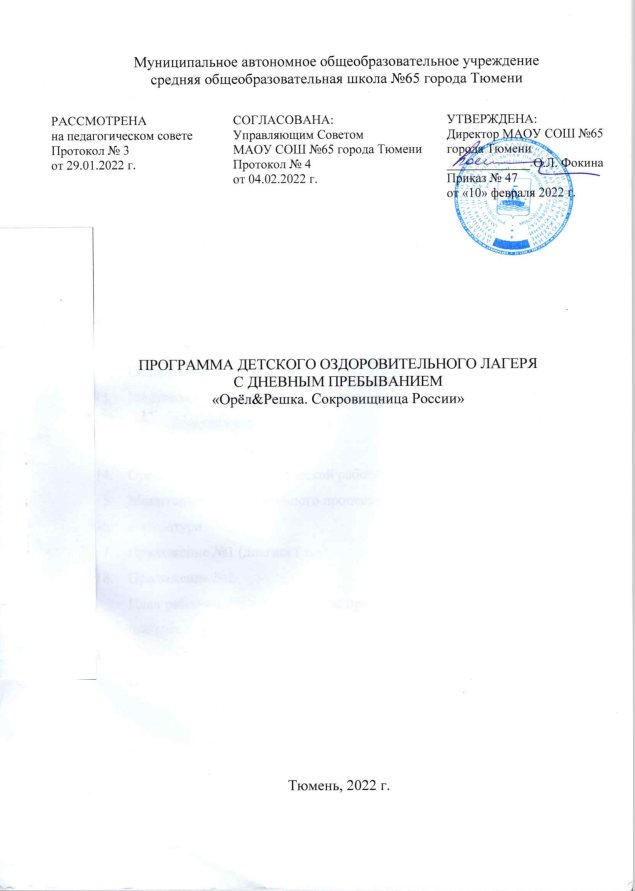 ПАСПОРТ ПРОГРАММЫПояснительная записка (с аналитическими данными)Обоснование программыЛетние каникулы составляют значительную часть свободного времени детей. Этот период как нельзя более благоприятен для развития их творческого потенциала, совершенствования личностных возможностей, приобщения к ценностям культуры, вхождения в систему социальных связей, воплощения собственных планов, удовлетворения индивидуальных интересов в личностно значимых сферах деятельности. Лагерь – это новый образ жизни детей, новый режим с его особым романтическим стилем и тоном. Это жизнь в новом коллективе, это, наконец, новая природосообразная деятельность.Содержанием летнего досуга должен стать активно организованный отдых детей, способствующий снятию физического и психологического напряжения детского организма.Как свидетельствуют исследования занятости детей в летний период, не все дети имеют возможность поехать в загородные лагеря. Большой процент детей остается не охваченным организованной деятельностью. Предоставленные сами себе дети подвержены влиянию улицы, дорожно-транспортным происшествиям, несчастным случаям, они невольно попадают в группы риска. Организация летнего отдыха - один из важных аспектов образовательной деятельности. Организованная деятельность детей в летний период позволяет сделать педагогический процесс непрерывным в течение всего года.В образовательном учреждении летний оздоровительный лагерь организуется на протяжении многих лет. Ежегодно в нем отдыхает более 400 человек от 6,5  до 16 лет. Над реализацией программы летнего оздоровительного лагеря работает педагогический коллектив совместно с работниками учреждений дополнительного образования, ОГИБДД, учреждениями микросоциума.В организованном летнем отдыхе в 2021 году в летнем оздоровительном лагере с дневным пребыванием детей отдыхало в течение трех смен 600 детей, это составляет 21% от всего количества детей.Профильное направление отрядов предусматривалось в подготовке и проведении основных общелагерных мероприятий. Дети были постоянно задействованы как в общелагерных, так и в отрядных мероприятиях. Были привлечены и другие формы организации отдыха обучающихся школы: трудоустройство через Центр занятости, социально-деловой центр, устройство в лагеря других школ города, организация отдыха и оздоровления через КДН ВАО г. Тюмени, отдых в загородных лагерях за счёт родительских средств и другие формы отдыха за счёт родительских средств.Особую заботу и внимания требовали дети, состоящие на разных видах учёта.   В течение летнего периода была организована 100% занятость детей данных категорий: отдых в загородных лагерях, трудоустройство через Центр занятости, посещение школьного оздоровительного лагеря и другие формы организации занятости подростков. В лагере были созданы условия, обеспечивающие полноценный отдых детей с целью укрепления здоровья и творческого потенциала (культурно-развлекательные, настольные, интеллектуальные игры, рисование, лепка из пластилина, реализации интереса детей к приключениям). В лагере работали спортивные секции, лаборатория «Акварелька», лаборатория «Креатив», лаборатория «Робовито», лаборатория  «Энергия спорта», лаборатория «Бумажные приключения», оригами, лаборатория «Vokal online», лаборатория «Мастер плюс», лаборатория «Dance hol», лаборатория «Библиолаб», лаборатория «Hand Made».Регулярно проводились выставки детских работ.  Изучение эмоционального фона лагеря показывает положительный настрой, царящий в лагере. «Было весело» - так ответили 95 % воспитанников 1  отряда, 96%  воспитанников 2 отряда,  97% воспитанников 3 отряда, 94% воспитанников 4 отряда, 89% воспитанников 5 отряда,  91% воспитанников 6 отряда, 90% воспитанников 7 отряда, 96% воспитанников 8  и 9 отрядов.График эмоционального фона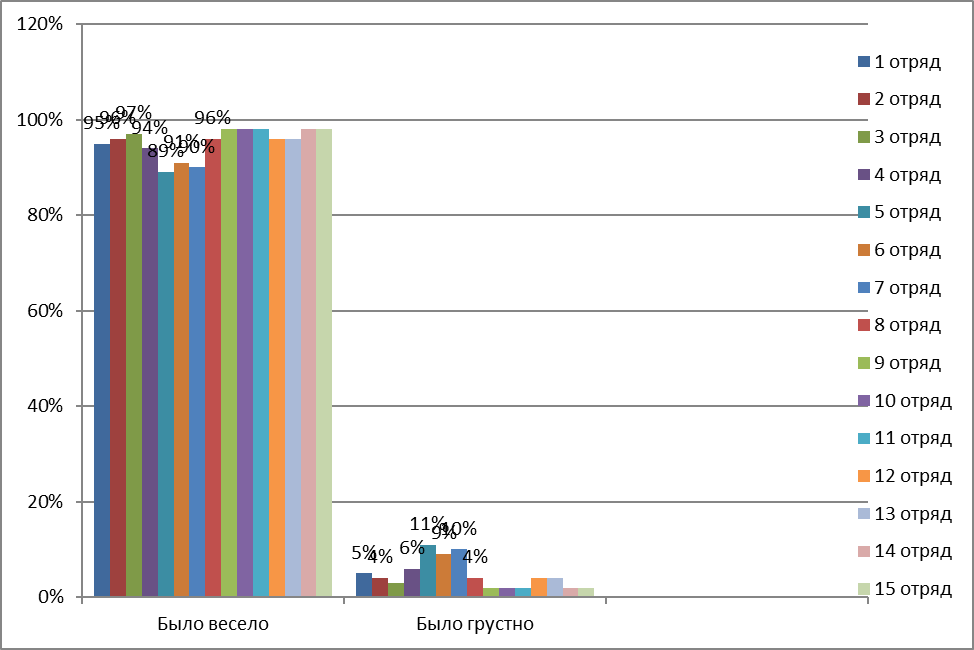        Анализ деятельности летней оздоровительной кампании в 2020-2021 учебном году показал, что в соответствии с планом воспитательной работы, профильной программой летней занятости обучающихся школой реализован комплекс мероприятий:1. Созданы условия по обеспечению возможности организации отдыха и оздоровления обучающихся с 6,5  до 16 лет;2. Обеспечено активное участие школьников, посещавших оздоровительный лагерь дневного пребывания в построении своей пространственно-предметной среды;3. Улучшены условия сохранения и укрепления здоровья обучающихся в рамках летнего оздоровительного лагеря;4. Усилена воспитательная составляющая деятельности школы, направленная на повышение гражданско-патриотического самосознания и культурного потенциала обучающихся;Созданы условия для проектной и коллективной деятельности, формирование умений и навыков работы с цифровой и компьютерной техникой;Созданы условия для формирования общекультурных компетенций личности, эстетического вкуса и развития творческих талантов учащихся.	Учитывая опыт прежних лет, можно с уверенностью сказать, что деятельность  летнего лагеря с дневным пребыванием детей, построенная в форме игры-путешествия, даёт положительные результаты. Многие ребята, посещавшие летний лагерь стали более коммуникабельны, физически выносливы, раскрыли свои скрытые таланты. Желающих, посещать лагерь много, что говорит о том, что работа ведётся в правильном направлении. По результатам анкетирования можно также сделать вывод, что большее удовлетворение от жизни в лагере получают ребята, которые сами принимают участие в массовых мероприятиях, а не являются сторонними наблюдателями. В следующем году нужно постараться вовлечь в участие в мероприятиях всех детей, при планировании мероприятий учитывать мнение воспитанников.	Анализ реализации программ оздоровительного летнего лагеря прошедших годов показал, что наиболее эффективной является работа, построенная в игровой форме. В этом году было   решено составить новую программу летнего оздоровительного лагеря, определив основное направление – краеведение. Направления деятельности: - расширение кругозора о народах России; - виртуальное путешествие по достопримечательностям, музеям, памятникам исторической культуры; - формирование культуры здорового образа жизни;- развитие интеллектуальных особенностей;- профориентационное самоопределение;- художественно-эстетическое;- техническое.	Согласно программе воспитания и социализации общеобразовательного учреждения, были обозначены следующие задачи:1.    Организовать активный познавательный интерес у учащихся к Родине.2. Организовать значимую общественно – полезную деятельность и активный отдых детей, способствовать развитию лидерских и организаторских качеств детей.3. Укрепление навыков здорового и безопасного образа жизни.В январе 2022 года был проведён социологический опрос родительской общественности микрорайона с целью выявления значимости оздоровительного лагеря с дневным пребыванием детей, и большинство родителей склоняется к тому, что ребёнок действительно будет творчески занят весь период смены.С целью организации летнего отдыха детей на базе МАОУ СОШ №65 организуется детский оздоровительный лагерь с дневным пребыванием детей. Предполагается за всю летнюю кампанию оздоровить порядка 700 учащихся. Возраст детей от 6,5 до 16 лет. Продолжительность смены 21 календарный день.Творческое развитие детей способствует самопознанию, самореализации, повышению самооценки, помогает выявить склонности и интересы каждого ребёнка. Программа направлена на формирование интеллектуальных и творческих способностей детей на основе игровых и исследовательских технологий.       С целью создания условий, обеспечивающих полное раскрытие детских способностей и талантов, приобретение ими новых навыков, получение результатов и достижений, в план работы оздоровительного лагеря с дневным пребыванием детей в  2022 году включены мероприятия:                               - посвящённые  Году культурного наследия народов России,  областной информационно-просветительский проект «Мы – потомки героев!», кинофестиваль фильмов о ВОв 1941-1945 годов, акции «Узнай Героя-земляка», экскурсия к барельефу «Тюмень-Победителям»;- участие в областных конкурсах «Символы региона», «Добро пожаловать!», проект «Медиастрана»; -  ориентированные на формирование навыков здорового образа жизни, в том числе внедрение физкультурно-оздоровительного комплекса «Готов к труду и обороне», проект «Здоровье в движении».     Идея программы реализуется через осуществление проведения игры, которая состоит из трёх частей:1 смена – «Орёл&Решка. Сокровищница России»2 смена – «Орёл&Решка. Гора самоцветов»3 смена – «Орёл&Решка. Сказочный жемчуг»В основе программы лежат 3 ценности: развитие познавательного интереса к Родине, интеллект и творчество, здоровый образ жизни. Участие ребенка в программе «Орёл&Решка. Сокровищница России» позволяет поднять уровень его социализации. У него происходит развитие уважительного отношения к народным традициям и культуре России. Таким образом, ребенку предоставлена возможность приобретения компетенций, необходимых успешному гражданину общества будущего.Цель и задачи программыОсновная цель:        Демонстрация возможностей особого воспитательного пространства, организованного для включения детей в краеведческую, творческую и научно-исследовательскую деятельность на основе использования современных технологий.Цель программы:        Создание благоприятных оздоровительно-образовательные условий для обеспечения занятости учащихся в летний период, организация их содержательного отдыха и оздоровления, развитие творческих и интеллектуальных способностей, развитие и углубление знаний об истории и культуре России и родного края. Задачи программы: 1. Формировать у детей социально-патриотические взгляды и убеждения, любовь к Родине и ее истории. 2. Развивать уважительное отношение к народным традициям и культуре России. 3. Создание условий для социализации подрастающего поколения, активное вовлечение детей в решение социальных, экономических, культурных, экологических задач.  4. Прививать детям гордость за свою Родину, почитание символики государства и его истории. 5. Формировать у детей толерантность, религиозную и национальную терпимость, уважение к традициям и истории других народов. 6. Способствовать сохранению и укреплению здоровья детей и подростков, формированию у них устойчивой мотивации к ведению здорового образа жизни путём включения в различные физкультурно-оздоровительные и профилактические мероприятия летних смен.7. Создание условий для формирования общекультурных компетенций личности, эстетического вкуса и развития творческих талантов учащихся, способствовать развитию лидерских и организаторских качеств подростков.  Игровая модель программы       Игровой сюжет программы начинается с порога школы. Ребят встречают вожатые и воспитатели в костюмах путешественников, предлагают отправиться в увлекательное путешествие по России. Каждому ребенку выдается бейджик с именем и дневник путешественника. Дети ведут дневник путешественника, куда они заносят свои успехи, впечатления от прожитого дня в лагере, собирают сокровища, которые в конце смены обменивают на памятные сувениры.         Реализация цели и задач смены осуществляется по программе «Орёл & решка. Сокровищница России» в форме сюжетно - ролевой игры. Каждый отряд становится туристическим агентством и разрабатывает свои индивидуальные маршруты, путешествуя по России, формирует социально-патриотические взгляды и убеждения, любовь к Родине и ее истории. Для всех отрядов работает библиотека, игровая комната, спортивная площадка, кружки дополнительного образования. Пространство школы оформлено в соответствии с темой «Орёл & решка. Сокровищница России». В холле школы под потолком размещены аэростаты, где записано тематическое название каждого дня. Стены школы украшены картами и различными картинками с достопримечательностями нашей страны. В холе школы размещен общий стенд достижения каждого отряда с картой, где ребята флажками будут отмечать свой маршрут по достопримечательностям России, на нём отражены все награды и успехи каждого дня. За время смены ребятам предстоит создать эмблему своего отряда, поучаствовать в интересных коллективно-творческих делах, а также представить итоговое выступление. Поддержанию интереса к игре способствует игровой материал, изготовление костюмов, словарь смены, оформление.ЛегендаПрактически каждая страна таит в себе легенды и сказы, которые местные жители передают друг другу из уст в уста десятки, а то и сотни лет. Их рассказывают детям и внукам, путешественникам, гостям, пишут книги, сочиняют про них песни. Вот и нашим воспитанникам представиться возможность совершить маленькое путешествие в большой мир истории России. Узнать о легендах, сказах, народах, населяющих нашу необъятную страну, достопримечательностях и памятных местах. Россия – страна с богатым историческим наследием и очень прогрессивным настоящим. Наш регион, с которого мы начинаем путешествие, называют «Врата Сибири», через которые открывается большая часть нашей страны – загадочная необъятная и удивительная. Россия – земля сильных духом людей, родина многих выдающихся личностей. Юные путешественники на смене познакомятся не только с богатой историей, но и с историческими личностями, которыми славится Россия, оставят незабываемое впечатление после прохождения маршрута.            Уже с первого дня воспитанники будут получать уникальные маршруты и узнавать историю нашей Родины, получать уникальные ископаемые и собирать артефакты.            За отрядом закрепляется – воспитатель и вожатый, которые в течение всей смены путешествует с воспитанниками, помогая зарабатывать монеты, сокровища и заполнять дневник путешественника.   Формируются путешествия (по количеству смен):«Орёл & решка. Сокровищница России»«Орёл & решка. Гора самоцветов» «Орёл & решка. Сказочный жемчуг»      По завершению смен все участники представят результат своих открытий, наблюдений в виде творческого номера о достопримечательности России. Какое путешествие может быть без отличной команды, взаимопомощи и дружбы? Главное – отличный настрой и дружный коллектив, тогда любые препятствия преодолимы!  Итак, полный вперёд! Навстречу незабываемым приключениям! Словарь игрового сюжетаТуристическое бюро «Орёл & решка. Сокровищница России» – территория МАОУ СОШ №65 города Тюмени;Монеты, жемчуг, самоцветы - денежная валюта каждого ребенка;Индикатор настроения – в каждом отряде;Отряды – туристические агентства; Дневник путешественника – у каждого участника команды;Директор туристического агентства – начальник лагеря;Заместитель директора туристического агентства – помощник, начальника лагеря;Главный путешественник – педагог-организатор;Экскурсоводы – воспитатели и вожатые;Путешественники – дети. Система стимулирования деятельности участников сменыВсе составляющие системы стимулирования смены взаимосвязаны.  Отрядный рост – система взаимосвязанных между собой компонентов, способствующих принятию воспитанниками активной жизненной позиции через разнообразную по форме и содержанию деятельность. Личностный рост каждого ребенка ведет к развитию отрядного роста, а также к стимулированию познавательной деятельности, саморазвития, самообразования каждого ребенка. В каждом отряде есть индикатор настроения. Который заряжается положительной энергией каждого участника. Дети ведут дневник путешественника, куда они заносят свои успехи, впечатления от прожитого дня в лагере, собирают монеты и сокровища. Каждый день во время утренней линейки проводится игра «Орёл & решка» на которой капитан отряда подбросив монетку определяет сложность маршрута для своей команды. «Орел» – 1 задание повышенной сложности на день, «решка» - 3 простых задания на день. Ежедневная игра «Экспедиция» дает возможность каждому отряду заработать полезные ископаемые и артефакты для повышения рейтинга. Ежедневные награды - переходящий символ (статуэтка, кубок из фанеры) выдаются на каждом общем сборе по итогам предыдущего дня:  1. Статуэтка «Чистюля» - чистота в отрядных комнатах и спальнях;2. Статуэтка «Дрёма» - тишина во время сна; 3. Статуэтка «Комплемент от повара» - чистота в столовой и тишина во время приёма пищи; 4. «Даша путешественница» - лучший отряд по итогам дня. Структура управления Задача начальника лагеря, помощника, педагога организатора, воспитателей – организация плановой работы лагерной смены. Каждый день на планёрке анализируется прошедшая работа и планируется следующее дело. Стратегию участия в деле отрядов организуют воспитатели и вожатые.Каждая команда создает свою систему жизнедеятельности (отрядный уголок), утверждает символику, выпускает журнал наблюдений, где отражает жизнь команды каждый день. Вся информация об условиях участия в том или ином деле представлена на информационном стенде. Стенд выполнен в виде карты России, участники (дети) ставят метки своего маршрута, пополняют ископаемыми, артефактами, своими открытиями. Также планируется расположить информационный стенд, на котором будут представлены Законы и Заповеди участников, режим работы, план работы и информация, отражающая результаты прошедшего дня.  Каждый член команды от начальника до участника должен соблюдать Законы и Заповеди. Законы:      Закон точного времени.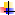       Закон доброты.      Закон порядочности.      Закон дружбы.      Закон безопасности.      Закон взаимовыручки.Заповеди:      Команда – одна семья.      Один за всех и все за одного.      Порядок, прежде всего.    Каждое дело вместе      Все делай творчески, а иначе зачем?      Даже если трудно, доведи дело до конца.      Чистота – залог здоровья.Выполнение всех Законов и Заповедей предполагает сделать жизнь в лагере интересной и насыщенной, приносящей радость себе и другим.Разработана система стимулирования успешности и личностного роста. Каждый участник экспедиции может ежедневно получать монеты и сокровища (денежная валюта) за активное участие в жизни команды и в целом. По итогам смены победители получают призы и награды. Для реализации программы будут привлечены социальные партнеры:Режим дняТематическое планирование сменПлан-сетка 1 смена «Орёл & решка. Сокровищница России»План-сетка 2 смена (июль) «Орёл &Решка. Гора самоцветов»План-сетка 3 смены (август) «Орёл&Рёшка. Сказочный жемчуг»Ожидаемые результаты программы.Участие в программе благотворно скажется на духовном и интеллектуальном развитии детей, будут динамично развиваться творческое мышление, познавательные процессы, лидерские и организаторские навыки.Использование и реализация предложенных форм работы послужат созданию условий к формированию у детей социально-патриотических взглядов и убеждений, любви к Родине и ее истории. По окончании смены у ребёнка:создана мотивация на активную жизненную позицию в формировании здорового образа жизни и получении конкретного результата от своей деятельности; сформируется уважительное отношение к народным традициям и культуре России; произойдет социализация подрастающего поколения, активное вовлечение детей в решение социальных, экономических, культурных, экологических проблем; сформируется гордость за свою Родину, почитание символики государства и его истории;сформирована мотивация к собственному развитию, участию в собственной деятельности, проявление социальной инициативы; развиты коммуникативные, познавательные, интеллектуальные, технические, творческие способности, умение работать в коллективе; сформированы гражданские качества, культура межличностных взаимоотношений.             Так же произойдет улучшение качества творческих работ, за счёт увеличения количества детей, принимающих участия в творческих конкурсах; увеличится количество детей, принимающих участие в физкультурно-оздоровительных и спортивных мероприятиях; у детей сформируются умения и навыки, приобретенные в секциях, мастерских, студиях, которые будут способствовать личностному развитию и росту ребенка. Сохранение индекса здоровья на уровне прошлого года. Отсутствие травм. Произойдет формирование толерантности, религиозной и национальной терпимости, уважения к традициям и истории других народов нашей Родины. Факторы риска реализации программыКритерии и показатели эффективности реализации программы.Для того чтобы программа заработала, нужно создать такие условия, чтобы каждый участник процесса (взрослые и дети) нашел свое место с удовольствием относился к обязанностям и поручениям, также с радостью участвовал в предложенных мероприятиях. Для выполнения этих условиях разработаны следующие критерии эффективности:Участники и организаторы программыОрганизаторы программы -  администрация МАОУ СОШ №65 города Тюмени.Исполнители программы  -  администрация, педагогический коллектив, сотрудники МАОУ СОШ №65 города Тюмени.Участники программы -  дети в возрасте от 6   до 16 лет.Этапы реализации программыРеализация программы летнего оздоровительного лагеря реализуется в пять этапов: подготовительный, организационный, основной, заключительный, постлагерный.Сроки действия программыПрограмма летнего оздоровительного лагеря с дневным пребыванием детей «Орёл&Решка. Сокровищница России» разработана на период июнь-август 2022 года.Содержание деятельности        Содержание деятельности лагеря реализуется через игровой сюжет программы.  С этой целью воспитанники лагеря становятся полноправными путешественниками по России, чтобы совершить новые открытия, узнать интересную информацию о стране, провести исследования и получить возможность заработать монеты, самоцветы и сокровища - денежная единица смены, которые будут фиксироваться в дневнике путешественника каждого воспитанника. В заключение смены ребята подготовят творческий номер - презентацию туристического объекта России, презентацию коллекции, альманах по всей смене.  1 смена – «Орёл&Решка. Сокровищница России»2 смена – «Орёл&Решка. Гора самоцветов»3 смена – «Орёл&Решка. Сказочный жемчуг»Обучающиеся 1-5 классов включаются в систему дополнительного образования:- мастерская «Соловушка»;- мастерская «Волшебная кисточка»;- мастерская (виртуальная) «В гостях у сказки»;- мастерская «Двое из ларца»;- мастерская «Креатив»;- мастерская «Бумажные приключения», оригами;- мастерская «Калинка-малинка»;- мастерская «Кузница творчества»;- мастерская «Молодецкие забавы».Принципы организации воспитательного процесса.Принцип массовости и добровольности участия детей в предлагаемых видах и формах свободного времени;Принцип дифференциации интересов детей с учетом уровня их потребностей и ценностей – нравственной сферы;Принцип выбора разнообразных сфер общения и отношений в пространстве свободного времени;Принцип субъект - субъективных отношений взрослых и детей на основе совместного интереса и деятельности;Принцип вариативности, включающий многообразия форм работы, отдыха и развлечений, а также различные варианты технологий и содержания воспитания;Принцип адаптивности (каждому ребёнку дело по душе, по силам, по возможности) через самоуправление в сфере досуга; создание ситуаций успеха; приобретение опыта организации коллективных дел и самореализации в ней. Механизмы реализации программыОсновные принципы реализации программы1.	Принцип гуманизма.2.	Принцип комплексности оздоровления и воспитания ребенка.3.	Принцип систематичности и преемственности.4.	Принцип всеобщности и доступности.5.	Принцип индивидуального подхода.6.	Принцип самодеятельности.7.	Принцип творчества и успеха.8.	Принцип занимательности.9.	Принцип доверия и поддержки.10.	Принцип гармонизации.Основные   принципы   организации   жизнедеятельности   детского коллективаПринцип уважения к личности ребёнка.Принцип коллективной творческой деятельности (предполагает организацию творческих дел усилиями вожатского и детского коллективов, что позволяет участникам программы реализовать свои творческие, организаторские, интеллектуальные способности в совместной организации планирования, разработке, проведении и анализе дел). Принцип сотрудничества, сотворчества, содружества  (вожатый - вожатый, вожатый  -  ребёнок). Принцип включённости детей в социально значимые отношения (соуправление). Принцип позитивного решения конфликтных ситуаций. Принцип поддержки детских инициатив, творчества. Принцип индивидуального подхода и коллективного творчества.Принцип толерантности (терпимость к мнениям других людей, другому образу жизни, национальности).Принцип     чередования     форм     активности     (сочетание     спортивных, интеллектуальных, творческих форм деятельности).Принцип    духовности,    сочетания    общечеловеческих    и    российских национальных ценностей в организации жизнедеятельности детей.Направления деятельности программыВ соответствии с поставленными задачами содержание программы включает несколько направлений деятельности:•	Гражданско-патриотическое•	Духовно-нравственное•	Социально значимое•	Здоровьесберегающее•	Интеллектуальное•	Социокультурное и медиакультурное•	Культуротворческое и эстетическое•	ЭкологическоеСистема контроля за реализацией   программы.Система контроля за реализацией программы:(таблица №1),МО классных руководителей (заседания):Обзор литературы для реализации программы (март),Организация подготовки помощников организаторов досуга (апрель-май),Обзор новинок методической литературы (май).Формы социального партнерства при организации работы оздоровительного лагеря с дневным пребыванием (март).Родительские собрания:Об организации летнего отдыха, занятости, трудоустройства, организации социально-значимой деятельности обучающихся школы в 2022 г. (апрель)Реализация Программы организации летнего отдыха, оздоровления и занятости несовершеннолетних в детском оздоровительном лагере с дневным пребыванием МАОУ СОШ № 65 г. Тюмени в части участия обучающихся класса в ее реализации (сентябрь). Система контроля за реализацией программыТаблица №1Работа кружков и секцийДеятельность работы кружков и секций Система самоуправления в игровом сюжете «Орган Самоуправления»        Данный орган управления предполагает участие детей в решении вопросов при организации деятельности лагеря.                Функционирование системы самоуправления в рамках игрового сюжета осуществляется через основные принципы:- открытость и доступность;- добровольность и творчество;- сотрудничество (все – и выбранный актив, и педагоги строят свои взаимоотношения на основе сотрудничества и партнёрства);- непрерывность и перспективность (все органы самоуправления действуют на протяжении всей смены и обладают действительными полномочиями).        В Орган Самоуправления входят:Управленческая служба энергии Оздоровления и спорта - организация и проведение массовых спортивных мероприятий, контроль над процессом оздоровления.Управленческая служба энергии ИнтеллектаУправленческая служба энергии Творчества – организация и проведение творческих мероприятий.Управленческая служба энергии ДобраУправленческая служба энергии ТрудаУправленческая служба энергии ТехникиРаспределение ролей.Условия реализации программы11.1. Нормативно-правовые условия1. Федеральным законом от 29.12.2012 № 273-ФЗ «Об образовании в Российской Федерации» (в ред. от 31.12.2021);2. Санитарные правила СП 2.4.3648-20 «Санитарно-эпидемиологические требования к организациям воспитания и обучения, отдыха и оздоровления детей и молодежи»;3. Постановление Правительства Тюменской области от 07.06.2010 № 160-п (в ред. от 05.02.2021);4. Распоряжение Правительства Тюменской области от 10.12.2021 № 1124-рп «Об организации детской оздоровительной кампании в Тюменской области в 2022 году»;9. Приказ ДО Администрации города Тюмени № ____ от __________ 2022 года «Организация летней оздоровительной кампании в 2022 году».10.  Приказ директора МАОУ СОШ №65 города Тюмени № 47 от 10.02.2022 года «Утверждение программы оздоровительного лагеря с дневным пребыванием детей».11. Приказ директора МАОУ СОШ №65 города Тюмени № 47 от 10.02.2022 года «Организация летней оздоровительной кампании в 2022 году».12. Устав МАОУ СОШ №65 города Тюмени.13. Программа воспитания на 2020-2025 гг. МАОУ СОШ №65 города Тюмени. 11.2. Материально-технические условия1. Выбор оптимальных условий и площадок для проведения различных мероприятий (актовый зал, театральная студия, хореографический зал, спортивные залы, комната отдыха).2. Материалы для оформления и творчества детей.3. Наличие канцелярских принадлежностей.4. Мультимедийное оборудование.5.  Призы и награды для стимулирования.11.3. Кадровые условия.В реализации программы участвуют:Учитель начальных классов, временно исполняющий обязанности начальника лагеря;Педагог-организатор; Педагог-организатор по ОБЖ; Педагоги дополнительного образования; Социальный педагог; Учителя МАОУ СОШ №65, временно исполняющие обязанности воспитателей;Помощники организатора-досуга (учащиеся 8-10 класса);Библиотекарь; Медицинский работник.Подбор и расстановка кадров осуществляется администрацией школы. Перед началом работы лагерной смены проводится установочный семинар для всех участников программы (кроме детей). На каждом отряде работает один учитель и два вожатых. Все остальные участники воспитательного процесса проводят работу по плану. Педагоги несут ответственность за жизнь и здоровье детей, выполнение учебно-воспитательного плана, проведение отрядных и общелагерных дел. Помощники организатора участвуют в работе команды-участников миссии, а также занимаются организацией отрядной жизни.11.4. Методические условияСозданная в лагере система повышения профессионального мастерства педагогов позволяет целенаправленно подходить к вопросам воспитания, развития и оздоровления личности ребенка. Учет возрастных особенностей, знания об индивидуальном уровне физического и психического развития, анализ интересов и потребностей детей разных категорий позволяет целесообразно использовать в практической деятельности педагогические технологии, способствующие самопознанию и самоопределению детей и подростков:Методы разностороннего воздействия на сознание, чувства и волю отдыхающих (беседа, диспут, убеждение и т.п.);Методы организации деятельности и формирования опыта общественного поведения (педагогическое требование, поручение, создание воспитывающей ситуации, общественное мнение);Методы регулирования, коррекции и стимулирования поведения и деятельности (соревнование, поощрение, оценка);Методы формирования сознания личности (идеалы, убеждения, моральные принципы и ценности). Методическое обеспечение профильной   программы обеспечивает заместитель директора по воспитательной работе совместно с административным аппаратом. В лагере ведется целенаправленная работа по подбору, приобретению и накоплению разработок передового отечественного и международного опыта (участие в семинарах муниципального и областного уровней), выписывается периодическая печать. В методическом кабинете имеются энциклопедии, методическая литература, разработки для проведения общелагерных мероприятий и отрядной работы, есть возможность получать информацию в библиотеках города, через Интернет. Обновляется фонд методической литературы по организации работы с детьми с ограниченными возможностями здоровья, детьми, находящимися в трудной жизненной ситуации, с детьми-сиротами (программы по социальной адаптации). Методическая работа осуществляется посредством следующих форм: Педагогический советМалый педагогический советЕжедневные планерки (в период смены)Теоретические и практические семинарыТворческие мастерскиеОбразовательные лабораторииПрезентация работы воспитателей и вожатыхРазработка и защита социально-значимых проектовПсихолого-педагогический консилиумИндивидуальные и групповые тематические консультацииНаставничествоСмета расходов.Примерная сметарасходов на одного ребенка в оздоровительном лагере с дневным пребыванием МАОУ СОШ № 65 г. Тюмени на 1 смену на коллективные посещения учреждений, организующих культурно-досуговые, познавательные мероприятияИТОГО: 2550 рублейРодители имеют право на выбор посещений мероприятий своим ребёнком. Организация профилактической работы Мониторинг воспитательного процессаМониторинг реализации программы осуществляется по двум основным направлениям: 1) диагностика уровня личностного развития участников программы; 2) суммарный анализ эффективности реализации оздоровительно-образовательной деятельности программы.Диагностика уровня личностного развития участников программы реализуется посредством конкретного методического инструментария, ориентированного на оценку социально-психологических явлений развития личности и временного детского коллектива в рамках каждой смены.Диагностические мероприятия мониторинга развития личности и группы в рамках конкретной оздоровительно-образовательной сменыСуммарный анализ эффективности реализации оздоровительно-образовательной деятельности лагеря осуществляется путем сложения индикаторов выделенных показателей по каждой смене.Показатели и индикаторы эффективности реализации программы15. Литература:Методическое пособие «Организация летнего отдыха обучающихся» «Городской информационно-методический центр» г.Тюмени, 2009 Составитель: Суслова Л.С.Методическое пособие «Организация отдыха, оздоровления, занятости детей и подростков в летний период» «Городской информационно-методический центр» г.Тюмени, 2009 Составитель: Суслова Л.С.Методические рекомендации ТОГИРО  «Организационно-правовое сопровождение летней оздоровительной кампании  на базе общеобразовательных учреждений», Тюмень – 2019 год.«Школьная площадка» А.Н. Никульников, Новосибирск. 2018 год.«С игрой круглый год» М.С. Коган. Сибирское университетское издательство. Новосибирск. 2006.Школа интересных каникул. Из опыта работы всероссийского детского центра «Орлёнок». Волгоград: Учитель, 2007 год. Летний оздоровительный лагерь. Массовые мероприятия. Волгоград: Учитель, 2018 год.М.П. Нечаев «Вожатый детского коллектива». Методика воспитательной работы. УЦ «Перспектива»: Москва, 2011 год.Кейс вожатого детского оздоровительного лагеря. УЦ «Перспектива»: Москва, 2012 год.Г.Н.Кудашов  «Программа лагерной смены: Технология разработки и оформления», «Ребячья республика», Тюмень, 2014 год.Г.Н.Кудашов «Игровое конструирование и моделирование», «Ребячья республика», Тюмень, 2014 годПриложение №1Диагностики, применяемые в организационном периоде.1. Анкета – знакомство.	Дорогой друг! Ты пришел в лагерь, который очень рад встрече с тобой и хочет помочь тебе интересно, весело и с пользой для себя провести время. Что тебя интересует? Что ты ждёшь от лагеря? Какие у тебя задумки, осуществить которые ты хотел бы, но пока не знаешь как? 	Вот почему мы предлагаем тебе ответить на вопросы анкеты. Твои искренние и полные ответы помогут нам быстрее познакомиться с тобой и позаботиться о тебе, учитывая твои желания, способности, интересы. Для этого надо прочитать сам вопрос, возможные ответы на него и выполнить рекомендации, которые даны в скобках. Итак, приступай!1. Меня зовут (фамилия, имя) ___________________________________________________________________   Возраст _____ лет   Отряд ___________________________________________________________________   Место проживания (откуда ты приехал)____________________________________________________________   Мне нравится, когда меня называют (указать) ____________________________________________________________________   Какой Я (написать прилагательные, которые тебя характеризуют) ____________________________________________________________________   Ты пришел (а) по желанию или по настоянию родителей ____________________________________________________________________2.  Выбери, пожалуйста, фигуру, которая больше всего соответствует твоему     внутреннему миру:            квадрат             прямоугольник               зигзаг                треугольник                   круг3. Дома в свободное время я увлекаюсь:а) танцами             д) спортом                  з) журналистикой         л) свой вариант:       б) литературой      е) театром                 и) вязанием   в) музыкой               ё) туризмом                й) вышиванием       г) пением ж) рисованием            к) компьютер4. Мои ожидания от смены (отметь выбранные варианты).	а) получить новые знания о ______________________________________________________________________	б) лучше понять и узнать себя;	в) познакомиться с новыми людьми;	г) беспечно провести время;	д) попробовать себя в самостоятельной жизни;	е) что-то ещё (указать) _____________________________________________________________________5. Я пришел в этот лагерь, чтобы (продолжи фразу)________________  ______________________________________________________________________6.  В своих сверстниках я ценю больше всего (отметь наиболее 3 важных для тебя):     а) честность                         е) общительность            й) достоинство          б) взаимоуважение               ё) интеллект                     к) благородство поступков     в) решительность               ж) внешние данные           л) инициативность     г) взаимопомощь                  з) сильный характер         м) целеустремлённость      д) чувство юмора                  и) аккуратность               н) ответственность7.  Представь себе, что круг – это твой отряд, поставь крестик в том месте, где ты ощущаешь себя в отряде: 2. Психогеометрический тест С. ДеллингераВыбери фигуру, которая соответствует твоему внутреннему состоянию? (круг, треугольник, квадрат, прямоугольник, зигзаг).Психогеометрический тест относится к числу графических, в результате выбора геометрической формы можно получить представление об основных поведенческих формах, присущих ребёнку. Полученные результаты можно обсуждать и индивидуально с ребёнком, с вожатым, а также проводить групповые разборы характеристик различных типов, особенностей их проявлений, взаимодействия с представителями других форм. Методика в целом легка в использовании, «безопасна» и даёт представление о личностных особенностях ребёнка, его поведении в ситуации общения, что особенно важно в оргпериоде.3. Тест «Я в круге» на выявление уровня психологической комфортности пребывания ребёнка в отряде.10 – высокий уровень, максимумкомфортности.7 – легкий дискомфорт5 – 50/503 – весьма ощутимый дискомфорт0 – низкий уровень,максимум дискомфорта.			         10                 		              7	              5	                                                          0         34. Опросник М. И. Рожкова на выявление уровня социальной активности, социальной адаптированности, социальной автономности и нравственной воспитанности.Каждое суждение оценивается ребёнком в баллах по следующей шкале:4 – всегда;3 – часто;2 – иногда;1 – редко;0 – никогда.Текст опросника.Стараюсь слушаться во всем своих вожатых.Считаю, что всегда надо отличатся чем-то от других.За что бы я ни взялся – всегда добиваюсь успеха.Умею прощать людей.Я стремлюсь поступать так же, как и все мои товарищи.Мне хочется быть впереди других в любом деле.Я становлюсь упрямым, когда уверен, что я прав.Считаю, что делать добро – главное в жизни.Стараюсь поступать так, чтобы меня хвалили окружающие. В споре с друзьями я до конца отстаиваю своё мнение. Если я что-то задумал, то обязательно сделаю. Мне нравится помогать другим. Я хочу, чтобы со мной все дружили. Если мне не нравятся люди, я с ними не общаюсь. Стремлюсь всегда побеждать и выигрывать. Переживаю неприятности других, как свои. Стремлюсь не ссориться с товарищами. Всегда доказываю свою правоту, даже если никто не согласен со мной. Всегда довожу дело до конца. Стараюсь защищать тех, кого обижают.Среднюю оценку получаем: Адаптированности – сложив оценки первой строчки, разделив их на пять.Автономности – сложив оценки второй строчки, разделив их на пять.Социальной активности – сложив оценки третьей строчки, разделив их на пять.Уровень воспитанности – сложив оценки четвертой строчки, разделив их на пять.           4 – высокий уровень.           3 – норма           меньше 3 – низкий.Диагностики, применяемые в основной период смены.1. Анкета « Комфортно ли ребёнку в лагере».Дорогие ребята!	Просим вас ответить на предложенные вопросы нашей анкеты. Помните о том, что здесь нет хороших и плохих, правильных и неправильных вопросов.	1. Как ты считаешь, создаёт ли вожатый в отряде:условия для самовыражения,условия для эмоционального, психологического комфорта,творческую атмосферу,атмосферу понимания, добра, взаимопомощи.2. Как часто тебе хотелось бы участвовать в общелагерных и отрядных мероприятиях?часто,иногда,никогда.3. Как часто тебе это удавалось?часто,иногда,никогда.4.  Интересно ли тебе общаться со своими вожатыми?чаще да,иногда,чаще нет.5.Какие качества твоего вожатого наиболее ценны для тебя (чему бы ты хотел научиться у вожатого) Спасибо!Самооценочный тест Дембо-Рубинштейн.	На лестнице ребёнка просят поставить «крестик» в то место, где бы он находился, если на нижней ступеньке находятся дети, которые не довольны собой, считают себя недостаточно умными, хорошими, послушными и т.д., а на верхней ступеньке находятся те дети, которые довольны собой. «Кружочек» ребёнком будет поставлен на ту ступеньку, на которую, по его мнению, его поставил бы вожатый. Если «кружочек» будет находиться выше «крестика», то ребёнок чувствует психологическую защищенность, эмоциональную комфортность. Если «крестик» ниже, то можно говорить о психологической дискомфортности, неадекватности отношений с миром и собой. Очень важно в процессе работы с детьми уделять как можно больше внимания формированию адекватной самооценке позитивной Я - концепции.Диагностики, используемые в итоговом периоде.1.  Опросник М. И. Рожкова на выявление уровня социальной активности, социальной адаптированности, социальной автономности и нравственной воспитанности.Каждое суждение оценивается ребёнком в баллах по следующей шкале:4 – всегда;3 – часто;2 – иногда;1 – редко;0 – никогда.Текст опросника. 1. Стараюсь слушаться во всем своих вожатых.       2. Считаю, что всегда надо отличатся чем-то от других.       3. За что бы я ни взялся – всегда добиваюсь успеха.       4. Умею прощать людей.       5. Я стремлюсь поступать так же, как и все мои товарищи.       6. Мне хочется быть впереди других в любом деле.       7. Я становлюсь упрямым, когда уверен, что я прав.       8. Считаю, что делать добро – главное в жизни.       9. Стараюсь поступать так, чтобы меня хвалили окружающие.       10.  В споре с друзьями я до конца отстаиваю своё мнение.       11.  Если я что-то задумал, то обязательно сделаю.       12.  Мне нравится помогать другим.       13.  Я хочу, чтобы со мной все дружили.       14.  Если мне не нравятся люди, я с ними не общаюсь.       15.  Стремлюсь всегда побеждать и выигрывать.       16.  Переживаю неприятности других, как свои.       17.  Стремлюсь не ссориться с товарищами.  18. Всегда доказываю свою правоту, даже если никто не согласен с моим мнением.       19.  Всегда довожу дело до конца.       20.  Стараюсь защищать тех, кого обижают.       21. В лагере я прислушивался к мнению окружающих.       22. В период пребывания в лагере мои взгляды изменились.       23. В лагере я стал активнее.       24. Обо мне мои товарищи в лагере могли сказать, что я добрый и  справедливый.       25. Мне хотелось уехать из лагеря.       26. Мне хотелось, чтобы смена была более долгой.       27. О вожатых я могу сказать: «Они мои друзья».	При анализе данные изменения по основным показателям сравниваются с ответами на вопросы 21 (адаптивность), 22 (автономность), 23 (активность), 24 (нравственность), 24-й и 25-й вопросы отражают субъективное самочувствие ребёнка в лагере, 27-й – отношение к педагогам. Среднюю оценку получаем: Адаптированности – сложив оценки первой строчки, разделив их на пять.Автономности – сложив оценки второй строчки, разделив их на пять.Социальной активности – сложив оценки третьей строчки, разделив их на пять.Уровень воспитанности – сложив оценки четвертой строчки, разделив их на пять.          4 – высокий уровень.3 – норма           меньше 3 – низкий.2. Анкета «Как мы жили?».Дорогой друг! Прошла лагерная смена. Чем она запомнилась тебе, как ты чувствовал себя в нашем лагере, что волновало тебя? Это те вопросы, ответив на которые, ты сможешь помочь нам проанализировать нашу работу. А мы постараемся сделать так, чтобы, приехав в следующий раз, ты чувствовал себя более комфортно.Фамилия, имя _________________________________ Возраст ________ летМесто проживания ________________________________Отряд ____________Ответь, пожалуйста, на следующие вопросы:1. Понравилось ли тебе отдыхать в нашем лагере? _______________________2. Кем ты чаще всего был в течение смены (выбери одну позицию)?     а) организатором 		в) генератором идей (предлагал (а) новые идеи)     б) активным участником     г) наблюдателем (на всё смотрел со стороны)3. В чём из предложенного в смене ты смог себя проявить (отметь галочкой)?	а) в оформлении отрядного уголка	б) в организации и проведении дел в отряде	в) в активном участии в общелагерных мероприятиях	г) в спорте	д) в прикладном творчестве (кружках)	е) в сценическом творчестве (выступления на сцене)	ё) свой вариант ________________________________________________4. Какие отрядные, общелагерные мероприятия тебе запомнились   (понравились) больше всего (перечисли) _____________________________________________________________________________________________________________________________________________________________5. Самым трудным для меня в лагере было ____________________________    ________________________________________________________________6. За время, проведённое в лагере, я стал (научился, изменился) ___________7. Представь себе, круг – это твой отряд, поставь крестик в том месте, где ты ощущаешь себя в отряде:     8.  Больше всего за смену мне понравилось (запомнилось) ____________________________________________________________________________________________________________________________________________________________9. Уезжая из лагеря, я хотел (а) бы сказать __________________________________________________________________________________________________________________________________________________________________                   СПАСИБО! НАДЕЕМСЯ НА ДАЛЬНЕЙШИЕ ВСТРЕЧИ В НАШЕМ ЛАГЕРЕ.			Приложение №2План работы лагеря для детей, не принимающих участие в выездных мероприятияхПриложение 3.Подпрограмма профильного отряда «Здоровейка», направленная на формирование культуры здорового образа жизни (данный отряд состоит из детей, имеющих проблемы со здоровьем)         Модернизация российского образования направлена на создание благоприятных для здоровья учащихся условий обучения и воспитания. Предполагаемая Программа базируется на понимании образования и здоровья детей и подростков как фундаментальных основ полноценного и гармоничного развития ребенка в соответствии с его физическими возможностями.        Проблема здоровья относится к категории таких проблем, о которых кажется все всё знают – и как его сохранить, и чем его поправить, и что есть и пить, чтобы его не подорвать. И делаем мы для сохранения здоровья вроде бы все больше и лучше, но результат получается всегда не тот, которого мы ждем.  По данным Министерства здравоохранения и социального развития РФ всего лишь 10% школьников относится к числу здоровых, 50% имеют патологии, 40% относятся к группе риска. Цель программы:      Поиск оптимальных средств сохранения и укрепления здоровья учащихся школы, создание наиболее благоприятных условий для формирования у школьников отношения к здоровому образу жизни как к одному из главных путей достижения успеха.Задачи программы:1.Обучение детей нормам здорового образа жизни через игровую, спортивную,  экологическую, трудовую виды деятельности.2.Воспитание у детей бережного отношения к своему здоровью.3.Максимальное внимание развитию личности ребенка, раскрытие его способностей на основе удовлетворения интересов и неудовлетворенных в учебное время потребностей.4.Стимулирование положительных изменений в личности ребенка, поддержка процессов самовыражения детей, обеспечение развития коллектива.5.Воспитание личности, способной принимать ответственные решения в отношении собственного здоровья.6.Организация разнообразной, общественно значимой  досуговой деятельности детей, активного общения с природой.7.Выявление и развитие творческого  потенциала ребенка, включение его в развивающую коллективную и индивидуальную деятельность.План-сетка мероприятий профильного отряда «Здоровейка»Ожидаемые результаты реализации программы профильного отряда «Здоровейка»:1.Эмоциональная разгрузка, снятие напряжения после учебного года.2.Повышение уровня физического, а отсюда - психического и социального здоровья детей.3.Самореализация учащихся в творческой и познавательной деятельности. 4.Развитие лидерских качеств и умений учащихся.Муниципальное автономное общеобразовательное учреждениесредняя общеобразовательная школа №65 города ТюмениПРОГРАММА ДЕТСКОГО ОЗДОРОВИТЕЛЬНОГО ЛАГЕРЯ С ДНЕВНЫМ ПРЕБЫВАНИЕМ «Орёл&Решка. Сокровищница России»Тюмень, 2022 г.Оглавление Паспорт программы.3-4Пояснительная записка (с аналитическими данными).5-9Цели и задачи9Игровая модель программы10-14Тематическое планирование смен (план-сетки)15-34Ожидаемые результаты34-39Участники и организаторы программы40Этапы реализации программы40-43Сроки действия программы43Содержание деятельности43-44Механизмы реализации программы44-50Условия реализации программы50-52Примерная смета расходов53-54Организация профилактической работы55-57Мониторинг воспитательного процесса58-61Литература 62Приложение №1 (диагностика)63-70Приложение №2 План работы лагеря для детей, не принимающих участие в выездных мероприятиях71-72Приложение №3Подпрограмма профильного отряда «Здоровейка»72-751Номинация, по которой предоставляется программаКомплексная программа по организации летнего отдыха, оздоровления и занятости несовершеннолетних2Наименование программыКомплексная программа «Орёл&Решка. Сокровищница России»3Адресат проектной деятельности (для кого, количество участников, география участников)- дети г. Тюмени и Тюменской области от 6,5 до 16 лет;- дети из семей, находящихся в трудной жизненной ситуации;-дети-сироты и дети, оставшиеся без попечения родителей, а также, находящиеся под опекой граждан;-дети различных учётных категорий;-дети с ограниченными возможностями здоровья;-275 человек в первую смену (июнь);-325 человек во вторую смену (июль);-100 человек в третью смену (август).4Сроки реализации программыИюнь-август 2022 года5Цель и задачи программы   Цель программы:        Создать благоприятные оздоровительно-образовательные условия для обеспечения занятости учащихся в летний период, организация их содержательного отдыха и оздоровления, развитие творческих и интеллектуальных способностей, с применением информационных технологий. Задачи программы:Способствовать сохранению и укреплению здоровья детей и подростков, формированию у них устойчивой мотивации к ведению здорового образа жизни путём включения в различные физкультурно-оздоровительные и профилактические мероприятия летних смен.Овладение проектной и коллективной деятельностью, формирование умений и навыков работы с цифровой и компьютерной техникой.Создание условий для формирования общекультурных компетенций личности, эстетического вкуса и развития творческих талантов учащихся, формирование навыков межличностного общения в разновозрастных группах. Формирование навыков бережного отношения к природе.Воспитание уважения и почтения к истории Отечества и к своей малой Родине.8Краткое содержание программыРеализация цели и задач смены осуществляется по программе «Орёл&Решка. Сокровищница России» в форме сюжетно - ролевой игры. Из участников программы формируются отряды. Каждый отряд имеет свой план работы. Для всех отрядов работает библиотека, игровая комната, спортивная площадка, кружки дополнительного образования. Каждый отряд – это путешественники. Поддержанию интереса к игре способствует игровой материал, изготовление костюмов, словарик игры, оформление.9Ожидаемые результатыУчастие в программе благотворно скажется на духовном и интеллектуальном развитии детей, будут динамично развиваться творческое мышление, познавательные процессы, лидерские и организаторские навыки.Использование и реализация предложенных форм работы послужат созданию условий для реализации способностей и задатков детей, что окажет существенное влияние на формирование интереса к различным видам социального творчества, к созидательной деятельности.10Почтовый адрес учреждения, телефон625046, город Тюмень, ул.Широтная,11633-83-7111ФИО руководителя учрежденияФокина Оксана Леонидовна, директор МАОУ СОШ №65 города Тюмени12ФИО автора программыПедагогический коллектив МАОУ СОШ №65 города Тюмени13Источники финансирования программыМАОУ СОШ №65, средства областного бюджета, средства муниципального бюджета,  родители учащихся, спонсорские средства.Областной центр туризма «Азимут»Детский экскурсионный центр «Калейдоскоп» МУК ГЦБС Библиотека №16ГАУК ТО «Тюменский театр кукол»ГАУК ТО «Тюменский драматический театр»ГАУК ТО «Молодежный театр «Ангажемент»»ГАУК ДНК «Строитель»ГАУК ДНК «Современник»ГАУК ТО Музейный комплекс им. И.Я.Словцова№п/пЭлементы режима дняПребывания детейСбор детейСолнышко встаёт – спать ребятам не даёт.Зарядка путешественника Чтобы быть весь день в порядке, надо сделать нам зарядку.08.30 – 9.00Утренняя линейка. Торжественное поднятие флага.Горн зовёт, пора-пора на линейку, детвора.9.00 – 9.15ЗавтракКаша, чай, кусочек сыра – вкусно, сытно и красиво.09.15 – 10.00Обучающие занятия, экскурсии, поездки.10.00 – 12.00Оздоровительные процедурыСолнце, воздух и вода – наши лучшие друзья!12.00 – 13.00ОбедНас столовая зовёт, суп отличный и компот.13.00 – 14.00Подготовка ко сну. Водные процедуры.14.00 – 14.30Дневной сонК нам приходит тишина. Отдыхает детвора.14.30 – 15.30Подъём. Водные процедуры.15.30 – 16.00Полдник Вот уже в который раз повара встречают нас.16.00 -16.30Культурно-массовые и спортивные мероприятия.Если не поленимся сейчас, будет вечер лучше всех у нас. Вместе с отрядом сил не жалей: пой, танцуй, играй веселей.16.30 – 17.30Итоги дня в отряде.17.30 – 17.45Вечерняя линейка. Спуск флага.17.45 – 18.00Уход домой.18.00День сменыОписание дняМероприятия1 день«Полный вперед навстречу приключениям!» Открытие лагерной смены.Медосмотр добровольцев в команды агентства. Игры на знакомство и командообразование.  Вручение дневников путешественника и введение в игровой сюжет смены. Проведение праздника «День защиты детей». Начало онлайн фестиваля #ТРАДИЦиЯ_72, посвященного году культурного наследия народов России. 1. Зарядка «Бодрое утро» (в рамках реализации проекта «Здоровье в движении»)2.Организационное мероприятие «Расскажи мне о себе». 3. «Вместе весело живется». Рождение туристических агентств (придумать эмблему, название, девиз). Оформление уголка отряда «Наше путешествие».4. Сбор – инструктаж по технике безопасности, правил внутреннего распорядка и режима.  Анкета организационного периода.5. Игра по станциям «Счастливое детство», посвященная празднику «День защиты детей».6. Конкурс рисунков на асфальте «Лето – это маленькая жизнь». 7. Командный сбор (подведение итогов дня, подсчёт монет и сокровищ). 8. Разработка визиток (творческих номеров) от отрядов к концерту открытия.  9. «Жёлтый чемоданчик» (поведение итогов и выдача наград и флажков на общий стенд). 2 день «Старт. Начало маршрута по любимой Родине!» День посвящен юбилею 85 лет со дня рождения Юнны Мориц. В течение дня отряды выполняют задания, зарабатывая монеты, сокровища и флажки на карту. Фестиваль #ТРАДИЦиЯ_72, посвященного году культурного наследия народов России.1. Театрализованный общий сбор «Поднять паруса!» с введением детей в игровой сюжет смен «Орёл & решка. Сокровищница России». Представление статуэток и наград.  2. Зарядка «Бодрое утро» (в рамках реализации проекта «Здоровье в движении»)3. Игровая программа на знакомство «Сто друзей и сто затей». 5. Работа мастерских по расписанию. 6. Подвижные игры на свежем воздухе. 7.Фоновая акция «Корабли» по стихотворению Юнны Мориц. 8. Репетиция визиток (творческих номеров) от отрядов к концерту открытия.  9.  «Жёлтый чемоданчик» (поведение итогов и выдача наград и флажков на общий стенд). 3 день«Презентация турагентств» Выступление ребят на концерте открытия смены «Орёл & решка. Сокровищница России». Знакомство с видами народного творчества в рамках фестиваля #ТРАДИЦиЯ_72, посвященного году культурного наследия народов России.1. Зарядка «Бодрое утро» (в рамках реализации проекта «Здоровье в движении»). 2. Общий сбор «Поднять паруса!» с награждением статуэтками. Агентства подбрасывают монетку, чтобы определить сложность заданий на день.    3. Концерт открытия «Орёл & решка. Навстречу приключениям!», где каждый отряд показывает визитку (творческий номер). 4. «Жёлтый чемоданчик» (поведение итогов и выдача наград и флажков на общий стенд).4 день Пушкинский день «Ветер на море гуляет и кораблик подгоняет…»  В течение дня агентства знакомятся со сказками А.С. Пушкина во время фоновых акций, узнают историю жизни великого писателя, участвуют в игре по станциям. Знакомство с видами народного творчества в рамках фестиваля #ТРАДИЦиЯ_72, посвященного году культурного наследия народов России. 1. Зарядка «Бодрое утро» (в рамках реализации проекта «Здоровье в движении»)2. Общий сбор «Поднять паруса!» с награждением статуэтками. Агентства подбрасывают монетку, чтобы определить сложность заданий на день.   3. Фоновая акция «Я памятник себе воздвиг нерукотворный».  4. Спортивная игра по станциям «У лукоморья дуб зелёный…»   5. «Жёлтый чемоданчик» (поведение итогов и выдача наград и флажков на общий стенд). 5 день«Карусель сказок»В течение дня агентства узнают о международном дне сказок, где познакомятся со сказками народов России. Участие в фестивале #ТРАДИЦиЯ_72, посвященного году культурного наследия народов России. 1. Зарядка «Бодрое утро» (в рамках реализации проекта «Здоровье в движении»). 2. Общий сбор «Поднять паруса!» с награждением статуэтками. Агентства подбрасывают монетку, чтобы определить сложность заданий на день.   3. Фоновая акция «Сказочная карусель». Агентства познакомятся со сказками народов России. 4. «Жёлтый чемоданчик» (поведение итогов и выдача наград и флажков на общий стенд).6 день«Занимательная океанология» Ребята знакомятся с международным днем океанов, узнают уникальные географические факты о морях и океанах, омывающих Россию. Участие в фестивале #ТРАДИЦиЯ_72, посвященного году культурного наследия народов России.1. Зарядка «Бодрое утро» (в рамках реализации проекта «Здоровье в движении»)2. Общий сбор «Поднять паруса!» с награждением статуэтками. Агентства подбрасывают монетку, чтобы определить сложность заданий на день.   3. Фоновая акция «Занимательная океанология». 4. Просмотр документальных фильмов о путешественниках. 5.  «Жёлтый чемоданчик» (поведение итогов и выдача наград и флажков на общий стенд).7 деньДень национальных культур«Татарский сабантуй»В течение дня Агентства разучивают игры сибирских татар, готовят выставку национальных узоров, участвуют в квесте, зарабатывая детали. В завершении дня подводят итоги.1. Зарядка «Бодрое утро» (в рамках реализации проекта «Здоровье в движении»)2. Общий сбор «Поднять паруса!» с награждением статуэтками. Агентства подбрасывают монетку, чтобы определить сложность заданий на день. 3. Выставка «Национальные узоры». 4. Встреча с отделами центра национальных культур ДК «Строитель». 5. Квест «Татарский сабантуй». 6. «Жёлтый чемоданчик» (поведение итогов и выдача наград и флажков на общий стенд).  8 деньДень России В течение дня команды выполняют задания и зарабатывают монеты. Агентства получат возможность поучаствовать в празднике Русской березки. В завершении дня подводят итоги.1. Зарядка «Бодрое утро» (в рамках реализации проекта «Здоровье в движении»). 2. Общий сбор «Поднять паруса!» с награждением статуэтками. Агентства подбрасывают монетку, чтобы определить сложность заданий на день. 3. Новости «Узнай Героя-земляка».4. Игра-путешествие «Лес чудес».5. Развлекательная программа «Там русский дух, там Русью пахнет…» (праздник русской березки).6. «Жёлтый чемоданчик» (поведение итогов и выдача наград и флажков на общий стенд).  9 день «Международный день блоггера»  В течение дня команды снимают образовательный контент и самостоятельно размещают новости в школьную группу Вконтакте. В рамках участия в фестивале #ТРАДИЦиЯ_72, посвященного году культурного наследия народов России оформляют информационные буклеты, газеты, стенды. 1. Зарядка «Бодрое утро» (в рамках реализации проекта «Здоровье в движении»). Общий сбор «Поднять паруса!» с награждением статуэтками. 2. Агентства подбрасывают монетку, чтобы определить сложность заданий на день. 3. Работа мастерских по расписанию. 4. Информационная игра «Кто такой блоггер?» 5. «Жёлтый чемоданчик» (поведение итогов и выдача наград и флажков на общий стенд).  10 день«Добро путешественника»Представители команд идут в детский сад со своими презентациями о ПДД (организуют выставку рисунков, поделок и показывают сценки)В течение дня команды выполняют задания, зарабатывая монеты.  Участие в фестивале #ТРАДИЦиЯ_72, посвященного году культурного наследия народов России. В завершении дня подводят итоги.1. Зарядка «Бодрое утро» (в рамках реализации проекта «Здоровье в движении»)2. Общий сбор «Поднять паруса!» с награждением статуэтками. Агентства подбрасывают монетку, чтобы определить сложность заданий на день. 3. Выступление в детском саду «Веселый перекресток» театрализованная постановка.4. Игра-квест «Помоги ближнему своему!» 5. Спортивное мероприятие «ГТО!» 6. Посещение ветеранов, проживающих на микроучастке МЖК, акция «Ветеран, мы рядом!»6. «Жёлтый чемоданчик» (поведение итогов и выдача наград и флажков на общий стенд).  11 день«7 чудес России» В течение дня команды выполняют задания и выполняют их на улице, зарабатывают монеты. В завершении дня подводят итоги.1. Зарядка «Бодрое утро» (в рамках реализации проекта «Здоровье в движении»)2. Общий сбор «Поднять паруса!» с награждением статуэтками. Агентства подбрасывают монетку, чтобы определить сложность заданий на день. 3. Прогулки в ближайшие скверы.4. Конкурс рисунков на асфальте «7 чудес России»5. «Жёлтый чемоданчик» (поведение итогов и выдача наград и флажков на общий стенд).  12 деньДень народов севера В течение дня команды знакомятся с разными профессиями Севера, выполняют задания и зарабатывают монеты.  В завершении дня подводят итоги.1 Зарядка «Бодрое утро» (в рамках реализации проекта «Здоровье в движении»)2. Общий сбор «Поднять паруса!» с награждением статуэтками. Агентства подбрасывают монетку, чтобы определить сложность заданий на день. 3. Гостивины по народам севера. 4. Выставка рисунков «Сказки севера».5.  «Жёлтый чемоданчик» (поведение итогов и выдача наград и флажков на общий стенд).  13 деньДень шахматВ течения дня в Агентствах проводятся шахматные турниры, в конце дня по итогам турнира участвуют в фестивале. В завершении победители получают титул шахматного короля и королевы, а также все участники получают монеты. В завершении дня подводят итоги.1. Зарядка «Бодрое утро» (в рамках реализации проекта «Здоровье в движении»)2. Общий сбор «Поднять паруса!» с награждением статуэтками. Агентства подбрасывают монетку, чтобы определить сложность заданий на день. 3. Шахматный турнир.4. Мастер-класс от спортсменов школы А.Карпова.5.Виртуальная экскурсия в сквер «Шахмат».  6. «Жёлтый чемоданчик» (поведение итогов и выдача наград и флажков на общий стенд).  14 деньДень презентации маршрута В этот день Агентства готовят друг другу сюрпризы на концерт закрытия. В течение дня команды могут заработать дополнительные артефакты и полезные ископаемые, делая добрые дела. Команды завершают выполнение миссии.1. Зарядка «Бодрое утро» (в рамках реализации проекта «Здоровье в движении»)2. Общий сбор «Поднять паруса!» с награждением статуэтками. Агентства подбрасывают монетку, чтобы определить сложность заданий на день. 3. Флеш-моб «Твори добро»4. Анкетирование по итогам лагеря. Письмо - пожелание другу.5. Отрядное дело «Подготовка к празднику закрытия лагеря».6. Праздничный концерт закрытия смены «Сокровищница России». 7. «Жёлтый чемоданчик» (поведение итогов и выдача наград и флажков на общий стенд).  15 деньЗавершение маршрута Закрытие лагерной смены.В завершении дня Агентства презентуют достопримечательности. 1. Зарядка «Бодрое утро» (в рамках реализации проекта «Здоровье в движении»)2. Общий сбор «Поднять паруса!» с награждением статуэтками. Агентства подбрасывают монетку, чтобы определить сложность заданий на день. 3. Торжественная линейка, посвящённая Дню памяти и скорби.4. Возложение цветов к памятнику «Труженикам тыла».5. «Жёлтый чемоданчик» (поведение итогов и выдача наград и флажков на общий стенд).  День сменыОписание дняМероприятия1 день День знакомства«Мы живем в России»Открытие лагерной смены.Медосмотр путешественников. Игры на знакомство и командообразование.  Вручение дневников путешественника и введение в игровой сюжет смены. Игра по станциям на знакомство с лагерем «Весёлыми тропинками лета». Начало онлайн фестиваля #школьноелето72, посвященного году культурного наследия народов России. 1. Зарядка «Бодрое утро» (в рамках реализации проекта «Здоровье в движении»)2.Организационное мероприятие «Это я, это я, это все мои друзья». 3. «Вместе весело живется». Рождение туристических агентств (придумать эмблему, название, девиз). Оформление уголка отряда «Наше путешествие».4. Сбор – инструктаж по технике безопасности, правил внутреннего распорядка и режима.  Анкета организационного периода.5. Игра по станциям на знакомство с лагерем «Весёлыми тропинками лета». 6. Командный сбор (подведение итогов дня, подсчёт монет и сокровищ). 8. Разработка визиток (творческих номеров) от отрядов к концерту открытия.  9. «Самоцветы округа» (поведение итогов и выдача наград и флажков на общий стенд). 2 день День открытых сундуковТворческое представление отделов.В течение дня команды выполняют задания, зарабатывая монеты и самоцветы. В завершении дня подводят итоги.Фестиваль #школьноелето72, посвященного году культурного наследия народов России.1. Зарядка «Бодрое утро» (в рамках реализации проекта «Здоровье в движении»)2. Конкурс визитки отрядов «Знакомьтесь – это мы!»3. Подвижные игры на свежем воздухе.4. Праздник открытия смены «Фабрика самоцветов».5. Работа мастерских по расписанию.6. Подведение итогов «Самоцветы округа»3 день День кораблестроителя России(Северо-Кавказский федеральный округ)В течение дня команды выполняют задания, зарабатывая монеты и самоцветы. В завершении дня подводят итоги.Знакомство с достопримечатель-ностями  округа в рамках фестиваля #ТРАДИЦиЯ_72, посвященного году культурного наследия народов России.1. Зарядка «Бодрое утро» (в рамках реализации проекта «Здоровье в движении»)2. Общий сбор «Вперёд! За самоцветами!» с награждением статуэтками.3. Квест-игра «На абордаж»4. Работа мастерских по расписанию.5. Конкурс поделок «Корабли моей гавани»6. Развлекательное мероприятие «Экипаж – одна семья»7. Подведение итогов «Самоцветы округа»4 день Космический день(Южный федеральный округ)Команды получают задание выпустить «Космический вестник».  В течение дня команды выполняют задания, зарабатывая монеты и самоцветы. Подготовка газеты в рамках фестиваля #школьноелето72, посвященного году культурного наследия народов России.1. Зарядка «Бодрое утро» (в рамках реализации проекта «Здоровье в движении»)2. Общий сбор «Вперёд! За самоцветами!» с награждением статуэтками.3.Викторина «Тайны космоса»4. Соревнование «Космические эстафеты»5. Презентация страницы «Космического вестника»6. Подведение итогов «Самоцветы округа»5 день День ветеранов боевых действий (Центральный федеральный округ)В течении дня агентства знакомятся с местами славы.В течение дня команды выполняют задания, зарабатывая монеты и самоцветы. Знакомились с местами славы в рамках фестиваля #школьноелето72, посвященного году культурного наследия народов России.1. Зарядка «Бодрое утро» (в рамках реализации проекта «Здоровье в движении»)2. Общий сбор «Вперёд! За самоцветами!» с награждением статуэтками.3. Акция «В память павших в великих сражениях» (церемония возложения цветов к памятнику героям)4. Спортивная игра «Мы наследники Победы»5. Выставка рисунков «Героями гордимся»6. Подведение итогов «Самоцветы округа»6 день День рекордов(Северо-Западный федеральный округ)В течение дня команды проводят турниры и устанавливают рекорды.В течение дня команды выполняют задания, зарабатывая монеты и самоцветы. Участие в фестивале #школьноелето72, посвященного году культурного наследия народов России.1. Зарядка «Бодрое утро» (в рамках реализации проекта «Здоровье в движении»)2. Общий сбор «Вперёд! За самоцветами!» с награждением статуэтками.3. Фантастический проект «Наш лагерь через 10 лет» 4. Игра «Быстрее! Выше! Сильнее!»5. Соревнование «Спортивные рекорды»6. Подведение итогов «Самоцветы округа»7 день День экологии(Приволжский федеральный округ)Команды получают письмо с просьбой о помощи от обитателей леса.В течение дня команды выполняют задания, зарабатывая монеты и самоцветы. Участие в фестивале #школьноелето72, посвященного году культурного наследия народов России.1. Зарядка «Бодрое утро» (в рамках реализации проекта «Здоровье в движении»)2. Общий сбор «Вперёд! За самоцветами!» с награждением статуэтками.3. Квест-игра «Путешествие в зелёную аптеку»4. Конкурс мини-сценок «Лесные репортажи с места событий»5. Выпуск экологического плаката, памятки, листовки, знаков.6. Хит парад практичной одежды «ЭКОМОДА-2022»7. Подведение итогов «Самоцветы округа»8 день День родного языка(Уральский федеральный округ)Агентства знакомятся с фольклорными особенностями речи Уральского округа. В течение дня команды выполняют задания, зарабатывая монеты и самоцветы. Участие в фестивале #школьноелето72, посвященного году культурного наследия народов России.1. Зарядка «Бодрое утро» (в рамках реализации проекта «Здоровье в движении»)2. Общий сбор «Вперёд! За самоцветами!» с награждением статуэтками.3. Работа мастерских по расписанию.4. Игра-викторина «Я познаю родной язык»5. Конкурс актёрского мастерства «Мастера слова и жеста»6. Подведение итогов «Самоцветы округа»9 день День безопасности(Уральский федеральный округ)В течение дня агентства знакомятся с правилами безопасности, выполняют задания.В течение дня команды выполняют задания, зарабатывая монеты и самоцветы. Участие в фестивале #школьноелето72, посвященного году культурного наследия народов России.1. Зарядка «Бодрое утро» (в рамках реализации проекта «Здоровье в движении»)2. Общий сбор «Вперёд! За самоцветами!» с награждением статуэтками.3. Работа мастерских по расписанию.4. Просмотр видеороликов о дорожной безопасности. 5. Игра-квест «Школа моей безопасности»6. Выставка рисунков 7. Подведение итогов «Самоцветы округа»10 день Всероссийский день семьи, любви и верности(Уральский федеральный округ Тюменская область)В этот день агентства готовят сюрпризы и рассказывают о традициях своей семьи.В течение дня команды выполняют задания, зарабатывая монеты и самоцветы. Участие в фестивале #школьноелето72, посвященного году культурного наследия народов России.1. Зарядка «Бодрое утро» (в рамках реализации проекта «Здоровье в движении»)2. Общий сбор «Вперёд! За самоцветами!» с награждением статуэтками.3. Флеш-моб «От улыбки станет всем теплей»4. Конкурс рисунков «Моя семья»5. Работа мастерских по расписанию.6. Фото-конкурс «Улыбки моей семьи»7. Праздник «Я дарю тебе ромашку, вместе с ней любовь свою»8. Подведение итогов «Самоцветы округа»11 деньВсемирный день шоколада(Сибирский федеральный округ)Агентства получают задания с традиционными блюдами Сибирского округа.В течение дня команды выполняют задания, зарабатывая монеты и самоцветы. Участие в фестивале #школьноелето72, посвященного году культурного наследия народов России.1. Зарядка «Бодрое утро» (в рамках реализации проекта «Здоровье в движении»)2. Общий сбор «Вперёд! За самоцветами!» с награждением статуэтками.3. Работа мастерских по расписанию.4. Игровая программа «Чтобы радость людям дарить, надо добрым и вежливым быть!»5. Викторина «Конфеты не витамины»5. Подведение итогов «Самоцветы округа»12 деньДень народностей России(Дальневосточный федеральный округ) Агентства знакомятся с традициями народов Дальневосточного округа.В течение дня команды выполняют задания, зарабатывая монеты и самоцветы. 1. Зарядка «Бодрое утро» (в рамках реализации проекта «Здоровье в движении»)2. Общий сбор «Вперёд! За самоцветами!» с награждением статуэтками.3. Работа мастерских по расписанию.4. Выпуск экспресс-газеты «Вместе мы едины»5. Игра-путешествие «Традиции русского народа»6. Спортивный праздник «Молодецкие забавы»7. Подведение итогов «Самоцветы округа»13 деньМеждународный день головоломки(Самоцветы России)В течение дня команды выполняют задания, зарабатывая монеты и самоцветы. Участие в фестивале #школьноелето72, посвященного году культурного наследия народов России.1. Зарядка «Бодрое утро» (в рамках реализации проекта «Здоровье в движении»)2. Общий сбор «Вперёд! За самоцветами!» с награждением статуэтками.3. Работа мастерских по расписанию.4. Лаборатория «Удивительный мир головоломки»5. Викторина «Отгадай-ка!»6. Игра «Что? Где? Когда?»7. Отрядное дело «Подготовка к празднику закрытия лагеря».8. Подведение итогов «Самоцветы округа»14 деньДень детства(Самоцветы России)В этот день Агентства готовят друг другу сюрпризы на концерт закрытия. Команды завершают выполнение миссии. В течение дня команды выполняют задания, зарабатывая монеты и самоцветы. Участие в фестивале #школьноелето72, посвященного году культурного наследия народов России.1. Зарядка «Бодрое утро» (в рамках реализации проекта «Здоровье в движении»)2. Общий сбор «Вперёд! За самоцветами!» с награждением статуэтками.3. Работа мастерских по расписанию.4. Конкурс селфи «Волшебные краски лета»4. Анкетирование по итогам лагеря. Письмо - пожелание другу.5. Праздничный концерт «Мечта моего детства»6. Подведение итогов «Самоцветы округа»15 деньДень сюрпризов, закрытие сменыЗакрытие лагерной смены.В завершении дня агентства презентуют альбомы  1. Зарядка «Бодрое утро» (в рамках реализации проекта «Здоровье в движении»)2. Общий сбор «Вперёд! За самоцветами!» с награждением статуэтками.3. Презентация творческих альбомов.4. Шоу программа «СЮРПРИЗ ПАТИ»4. Подведение итогов «Самоцветы округа»День сменыОписание дняМероприятияСказки народов Кавказа.Сказки народов Кавказа.Сказки народов Кавказа.1 деньЖемчужина встречОткрытие лагерной смены. Игры на знакомство и командообразовние. Выбираем сказку.Придумываем название командыНачало онлайн фестиваля #ТРАДИЦиЯ_72, посвященного году культурного наследия народов России.1. Зарядка «Бодрое утро» (в рамках реализации проекта «Здоровье в движении»)2. Открытие летних каникул (старт открытия ежедневной страницы новостей)3. Творческая встреча «Как здорово, что все мы здесь сегодня собрались»4. Сбор – инструктаж по технике безопасности.  Анкета организационного периода.5. Подготовка атрибутов отделов (отрядов). 6. Игра по станциям «Разведуй, узнай, сообщи»7. Конкурс рисунков на асфальте «Лето – это маленькая жизнь»8. Командная подзарядка (подведение итогов дня)2 деньИсторическая жемчужинаТворческое представление команд.В течение дня команды выполняют задания, зарабатывая жемчужины.В завершении дня подводят итоги.Фестиваль #ТРАДИЦиЯ_72, посвященного году культурного наследия народов России.1. Зарядка «Бодрое утро» (в рамках реализации проекта «Здоровье в движении»)2. Минутка безопасности «Азбука твоей безопасности»3. Новости дня.4. Игровая программа «Сто друзей и сто затей».5.Информационный лист «Традиции и обычаи народа»6. Работа в творческих лабораториях7. Праздничное открытие лагеря 8. Командная подзарядка (подведение итогов дня)3 деньМузыкальная жемчужинаВ течение дня команды выполняют задания, раскрывая свои таланты .В завершении дня получают жемчужину за исполнение национальной песни.В завершении дня подводят итоги.Знакомство с видами народного творчества в рамках фестиваля #ТРАДИЦиЯ_72, посвященного году культурного наследия народов России.1. Зарядка «Бодрое утро» (в рамках реализации проекта «Здоровье в движении»)2. Минутка здоровья3. Новости дня.4. Игровая программа «Ура! Каникулы!»5. Подвижные игры на свежем воздухе.6. Работа в творческих лабораториях7. Песенный конкурс «Национальный колорит Кавказа»8. Командная подзарядка (подведение итогов дня)4 день Игровая жемчужинаВ течение дня команды знакомятся с национальными играми.В завершении дня подводят итоги.Участие в фестивале #ТРАДИЦиЯ_72, посвященного году культурного наследия народов России.1. Зарядка «Бодрое утро» (в рамках реализации проекта «Здоровье в движении»)2.  Минутка здоровья « Смех – лучшее лекарство»3. Новости дня.4. Разучивание подвижных игр на свежем воздухе.6. Работа в творческих лабораториях7. Конкурсная программа между отрядами «Игровой переполох»8. Командная подзарядка (подведение итогов дня)5 деньЖемчужина искусствВ течение дня команды выполняют задания, раскрывают творческую фантазию и актерское мастерство.В завершении дня подводят итоги.Участие в фестивале #ТРАДИЦиЯ_72, посвященного году культурного наследия народов России.1. Зарядка «Бодрое утро» (в рамках реализации проекта «Здоровье в движении»)2. Минутка здоровья «Правильное питание»3. Новости дня.4. Конкурс рисунков. Иллюстрируй книгу сказок.5. Чтение сказки по ролям.6. Работа в творческих лабораториях7. Конкурсная программа «Безопасное колесо»8. Командная подзарядка (подведение итогов дня)Сказки Крайнего СевераСказки Крайнего СевераСказки Крайнего Севера6 деньМодная жемчужинаВ течение дня команды выполняют задания, готовят костюм своего народа. В завершении дня подводят итоги и вручаются жемчужины.1. Зарядка «Бодрое утро» (в рамках реализации проекта «Здоровье в движении»)2. Новости  «Добрые дела», акция «Ветеран, мы рядом!» посещение ветеранов, проживающих в микрорайоне МЖК.3. Минутка здоровья «Мой рост и вес»4. Подвижные игры на свежем воздухе.5. Работа в творческих лабораториях6.Составление альбома «Национальный гардероб» 7. Командная подзарядка (подведение итогов дня)7 деньТанцевальная жемчужинаВ течение дня команды знакомятся с национальными танцами.В завершении дня подводятся итоги танцевального марафона с вручением жемчужин.Участие в фестивале #ТРАДИЦиЯ_72, посвященного году культурного наследия народов России. 1. Зарядка «Бодрое утро» (в рамках реализации проекта «Здоровье в движении»)2. Новости «Вокруг света» 3. Минутка здоровья « Зелёная аптечка»4. Подвижные игры на свежем воздухе.5. Работа в творческих лабораториях6. Танцевальный марафон7. . Командная подзарядка (подведение итогов дня)8 деньСпортивная жемчужинаКоманды готовят материал для  «Новостей спорта» участвуют в спартакиаде .В завершении дня подводят итоги.Сдача нормативов ГТО1. Зарядка «Бодрое утро» (в рамках реализации проекта «Здоровье в движении»)2. Минутка здоровья «Осанка – основа красивой походки»3. Новости спорта «Готов к труду и обороне».4. Проведение соревнований на первенство лагеря с дневным пребыванием детей по различным видам спорта (по возрастным группам).5. Спортивная игра 6. Работа в творческих лабораториях7.Презентация стенгазеты «Национальный спорт» народов Крайнего Севера.8. Командная подзарядка (подведение итогов дня)9 деньПраздничная жемчужинаВ течение дня команды выполняют задания, зарабатывая жемчужины.Подготовка атрибутов праздника.В завершении дня подводят итоги.1. Зарядка «Бодрое утро» (в рамках реализации проекта «Здоровье в движении»)2. Минутка здоровья «Гигиена зрения»3.Подвижные игры на свежем воздухе.Медвежий праздник народов Крайнего Севера.5. Работа в творческих лабораторияхФестиваль национальных праздников .7. Командная подзарядка (подведение итогов дня)10 день Театральная жемчужинаВ течение дня команды выполняют задания, зарабатывая жемчужины.В завершении дня подводят итоги.Участие в фестивале #ТРАДИЦиЯ_72, посвященного году культурного наследия народов России. 1. Зарядка «Бодрое утро» (в рамках реализации проекта «Здоровье в движении»)2. Минутка здоровья «Учимся не болеть»3. Новости дня4.Подвижные игры на свежем воздухе. Работа в творческих лабораториях6. Сказочная эстафета.7.Театральная постановка сказок народов Крайнего Севера Командная подзарядка (подведение итогов дня)Сказки народов Поволжья.Сказки народов Поволжья.Сказки народов Поволжья.11 деньЖемчужина чудесВ течение дня команды выполняют задания квеста ,зарабатывая жемчужиныВ завершении дня подводят итоги.Участие в фестивале #ТРАДИЦиЯ_72, посвященного году культурного наследия народов России. 1. Зарядка «Бодрое утро» (в рамках реализации проекта «Здоровье в движении»)2. Минутка здоровья «Съедобные и несъедобные грибы»3. Презентация «Расскажи сказку»4.Подвижные игры на свежем воздухе.Сказочный квест.6. Работа в творческих лабораториях Просмотр сказок на фильмоскопе.8. Командная подзарядка (подведение итогов дня)12 деньЖемчужина дружбыВ течение дня команды выполняют задания, рассуждая о добре в сказке.В завершении дня подводят итоги.Участие в фестивале #ТРАДИЦиЯ_72, посвященного году культурного наследия народов России. 1. Зарядка «Бодрое утро» (в рамках реализации проекта «Здоровье в движении»)2. Минутка здоровья «Минутка здоровья «Закаляйся, если хочешь быть здоров!»3. Фотосессия «Самый смешной кадр»4.Подвижные игры на свежем воздухе. Фоновая игра «Клавиатура»6. Работа в творческих лабораториях7. Акция «Добрые дела»8. Командная подзарядка (подведение итогов дня)13 деньТворческая жемчужинаКоманды получают карту и письмо с заданиями, в течение дня команды выполняют задания, зарабатывают лайки. В завершении дня  находят клад и подводят итоги.1. Зарядка «Бодрое утро» (в рамках реализации проекта «Здоровье в движении»)2. Минутка здоровья Минутка здоровья «Солнце, воздух и вода - наши лучшие друзья»3. Новости «Путешественника» 4.Подвижные игры на свежем воздухе. Игра "12 записок на новый лад"6. Работа в творческих лабораториях7. Анкетирование по итогам лагеря. Письмо - пожелание другу. Путешествие на остров «Формула успеха»9. Командная подзарядка (подведение итогов дня)14 деньКинофестиваль «Жемчужина 2022»В течение дня команды разучивают танцы, участвуют в квесте, зарабатывая лайки. В завершении дня подводят итоги.Подведение итогов онлайн фестиваля #ТРАДИЦиЯ_72, посвященного году культурного наследия народов России. 1. Зарядка «Бодрое утро» (в рамках реализации проекта «Здоровье в движении»)2. Минутка здоровья «Друзья Мойдодыра и наше здоровье»3. Новости культуры.4.Подвижные игры на свежем воздухе.Игра по станциям "Танцевальная формула"6. Работа в творческих лабораторияхДискотека с играми8. Командная подзарядка (подведение итогов дня)15 деньЖемчужина чайной церемонии.Закрытие лагерной смены.1. Зарядка «Бодрое утро» (в рамках реализации проекта «Здоровье в движении»)2. Минутка здоровья «Друзья Мойдодыра и наше здоровье»3. Новости смены.4. Подвижные игры на свежем воздухе.5.Чаепитие по традициям народов Поволжья.Закрытие лагерной сменыЗадачиКритерииСпособы отслеживания результатов1Укрепление знаний о здоровом и безопасном образе жизни.Сохранение и укрепление здоровьяАнкетирование.Диагностика индивидуального здоровья детей и подростков.Качество питания.Собеседование.Отсутствие травм.2Организовывать активный познавательный интерес у обучающихся.Реализация творческих  способностей ребенка.Правовое самосознание детей и подростков разных категорий.Соответствие услуг системы дополнительного образования потребностям и интересам детей. 1.Анкетирование.2.Наблюдение.3.Итоговая выставка детских, творческих работ.4.Навыки самообслуживания5.Участие в заключительном гало – концерте.6.Рейтинг популярности творческих мероприятий, клубов, студий.3Создание условий для формирования общекультурных компетенций личности, эстетического вкуса и развития творческих талантов учащихся. Реализация творческих  способностей ребенка.Правовое самосознание детей и подростков разных категорий.Соответствие услуг системы дополнительного образования потребностям и интересам детей. 1.Анкетирование.2.Наблюдение.3.Итоговая выставка детских, творческих работ.4.Навыки самообслуживания5.Участие в заключительном гало – концерте.6.Рейтинг популярности творческих мероприятий, клубов, студий.4Организовывать значимую общественно-полезную деятельность и активный отдых детей, способствовать развитию лидерских и организаторских качеств подростков.Реализация творческих  способностей ребенка.Правовое самосознание детей и подростков разных категорий.Соответствие услуг системы дополнительного образования потребностям и интересам детей. 1.Анкетирование.2.Наблюдение.3.Итоговая выставка детских, творческих работ.4.Навыки самообслуживания5.Участие в заключительном гало – концерте.6.Рейтинг популярности творческих мероприятий, клубов, студий.5Формирование навыков межличностного общения в разновозрастных группах.Приобретение практических умений и навыков эффективной коммуникации, самоконтроляАнкетирование.Наблюдение.Сюжетно – ролевые игры.Социально – психологическое консультированиеПсихологический тренинг (самопознания, общения, личностного роста, коммуникативных умений).Психологические игры, индивидуальные занятия, часы общения.Деятельность органов детского самоуправления.6Воспитание уважения и почтения к истории Отечества.Формы и содержаниегражданско-патриотического воспитанияОсуществление экскурсий, походов, поездок помогут детям в обретении новых знаний о родном крае и научат их бережно и с любовью относиться к своей малой Родине.№ п/пФакторы рискаМеры профилактикиНесоответствие сюжетной линии смены интересам участников сменыКорректировка программы в процессе реализации соответственно интересам детей.Использование мотивирующих методов вовлечения участников смены в сюжет.Неблагоприятные климатические условия.Вариативность мероприятий на случай плохой погоды и невозможности их проведения на улице.Прописанные заранее отрядные мероприятия, не требующие подготовки.Неблагоприятный климат в отряде.Эмоциональная неуравновешенность участников смены.Отрядные мероприятия, направленные на сплочение коллектива, взаимодействие, формирование доверительных отношений.Воспитательная работа.Индивидуальная работа воспитателя.Работа с родителями.Низкая самооценка участников смены.Создание ситуации успеха путём проведения психологических акций, воспитательной работы со стороны воспитателя, вожатого.Снижение активности участников сменыОтрядные мероприятия, направленные на стимулирование активной деятельности участников смены.Контроль за функционированием системы самоуправления.Мотивация детей со стороны воспитателя, вожатого, руководителя смены.Смена и чередование видов деятельности.Недостаточная компетентность вожатского коллектива.Проведение с вожатыми инструктивных сборов с теоретическими и практическими занятиями по тематике смены.Сохранение и укрепление здоровья обучающихсяСохранение и укрепление здоровья обучающихсяСохранение и укрепление здоровья обучающихсяКритерииПоказателиМетодыСохранение и укрепление здоровьяСоблюдение режима дня.Сбалансированное питание.Участие детей в спортивно – массовых мероприятиях.1. Анкетирование.2. Диагностика индивидуального здоровья детей и подростков.3. Качество питания.Собеседование.Отсутствие травм.Развитие коммуникативных навыков и толерантностиРазвитие коммуникативных навыков и толерантностиРазвитие коммуникативных навыков и толерантностиПриобретение практических умений и навыков эффективной коммуникации, самоконтроляУмение слушать и  слышать собеседника (толерантность).Бесконфликтное общение.Рефлексия.Навыки психологической защиты, самоконтроля.Самооценка.Коммуникабельность.Формирование ценностных ориентаций.Эмоциональная устойчивость.Наличие мотивации на познавательную деятельность.Отсутствие конфликтов.1. Анкетирование.2.Наблюдение.3. Сюжетно – ролевые игры.4. Социально – психологическое консультирование.5.Психологический тренинг (самопознания, общения, личностного роста, коммуникативных умений).6. Психологические игры, индивидуальные занятия, часы общения.7. Деятельность органов детского самоуправления.Формирование социально-активной личностиФормирование социально-активной личностиФормирование социально-активной личности1.Реализация творческих способностей ребенка.2.Правовое самосознание детей и подростков разных категорий.3.Соответствие услуг системы дополнительного образования потребностям и интересам детей. Количество и качество проводимых познавательных, развлекательных, социально значимых мероприятий.Личная заинтересованность (95% участия) детей и подростков в организации и проведении КТД.Количественный показатель участия детей в студиях и кружках.Реализация социально-значимых проектов.Анкетирование.Наблюдение.Итоговая выставка детских, творческих работ.Навыки самообслуживанияУчастие в заключительном гало – концерте.Рейтинг популярности творческих мероприятий, клубов, студий.Профилактика правонарушений и подростковой агрессии Профилактика правонарушений и подростковой агрессии Профилактика правонарушений и подростковой агрессии 1. Система работы по профилактике правонарушений1. Снижение асоциального поведения обучающихся.2. Отсутствие конфликтных ситуаций.1. Метод наблюдения (наличие или отсутствие фактов)2. Формы и содержание профилактической работы.1. Наличие плана работы по профилактике правонарушений и снижению асоциального поведения детей и подростков.2. Разработка и реализация индивидуальных траекторий развития и воспитания детей учетных категорий.3. Внедрение программ-тренингов активной психологической защиты для подростков.4. Формирование культуры ЗБОЖ.1.Качество содержания плана мероприятий,уровень социально-педагогических программ индивидуального сопровождения детей и подростков.2.Организация и проведение тренингов.3. Анализ данных уровня развития социальной активности личности.4. Анализ уровня и качества проведения мероприятий, направленных на формирование ценности ЗБОЖ.№Этапы программы, сроки проведенияСодержание этапаОтветственный Подготовительный этапПодготовительный этапПодготовительный этапЯнварь-май2022 г.Разработка программы летних смен: обзор методической литературы;разработка программы, определение целей, задач, направлений и содержания  программы;разработка сюжетно-игровой модели смены;оформление документации (программы смены, составление тематического плана и пр.);установление внешних связей с социальными учреждениями, учреждениями культуры (заключение договоров);обсуждение и утверждение  программы на педагогическом совете;согласование программы с Управляющим советом школы;изготовление атрибутики к юбилейным датам:1 июня День защиты детей6 июня – Пушкинский день России 12 июня – День России 22 июня – День памяти и скорбиДень города ТюмениДень Тюменской областиДень Петра и Февронии (День семьи и верности)День Государственного флага Российской ФедерацииТворческая группа педагогов Заместитель директора по УВРОрганизационный этапОрганизационный этапОрганизационный этапИюнь-август  2022 г.(3-4 дня)встреча детей, распределение по возрасту и полу, формирование детских коллективов;запуск игровой модели;знакомство с законами, традициями и правилами жизнедеятельности лагеря;изучение патриотических установок и гражданской позиции;организация первичной диагностики уровня индивидуального здоровья;проведение анкетирования и тестирования детей  с целью определения  их психического состояния и зон тревожности;организация в каждом отряде организационных сборов, «огоньков знакомств»;презентация комплекса  услуг системы дополнительного образования: проведение вертушки-знакомства с деятельностью мастерских:«Соловушка»;«Волшебная кисточка»;мастерская (виртуальная) «В гостях у сказки»;«Двое из ларца»;«Креатив»;«Бумажные приключения», оригами;«Калинка-малинка»;«Кузница творчества»;«Молодецкие забавы».Привлечение детей и подростков разных категорий в различные кружки, клубы, студии, по интересам и различные виды КТД;открытие смены.Начальник лагеряЗаместитель директора по УВР3.Основной этапОсновной этапОсновной этап3.Июнь-август2022 г.реализация программы;контроль реализации программ;организация системы оценки эффективности программ с целью выявления их сильных и слабых сторон;осуществление текущей корректировки.Начальник лагеряЗаместитель директора по УВР4.Заключительный этап - подведение итогов смены.Заключительный этап - подведение итогов смены.Заключительный этап - подведение итогов смены.4.Июнь-август2022 г.подведение итогов работы органов детского самоуправления;награждение наиболее активных участников смены и вручение им грамот, медалей, благодарственных писем родителям и грамот с символикой лагеря;проведение прощальных отрядных "Огоньков";заключительный гала-концерт;экскурсии по "Аллее творчества" выпуск сборника мероприятий (кинолента фотографий) по итогам летней кампании (лагеря);итоговое анкетирование и психологическое тестирование, диагностика психического и физического уровня здоровья детей и подростков, уровня развития социальной активности личности.Начальник лагеряЗаместитель директора по УВР5.Постлагерный этапПостлагерный этапПостлагерный этапАвгуст-сентябрь 2020 г.анализ данных психолого-педагогических диагностик;определение результативности проведения смены согласно критериям и показателям;анализ предложений по дальнейшему развитию, внесенных детьми, родителями, педагогами;составление итоговой документации;проведение педагогического совета;анализ качества продуктов социально-творческой деятельности детей;обобщение передового педагогического опыта;коррекция подпрограмм, разработка рекомендаций для педагогов и воспитателей;анализ соотношения затрат с социально-педагогическим эффектом;определение перспективных задач.Начальник лагеряЗаместитель директора по УВРСодержание и цель контроляМетоды контроляСрок контроляКто проверяетВыход на результатПодготовка программы летнего оздоровительного лагеря с дневным пребыванием. Цель: проверить качество написания программы, её соответствие основным направлениям работы школы.Соответствие программы методическим рекомендациямЯнварь Директор, зам. директора по УВР Защита программы на педагогическом советеСогласование с управляющим советомПодготовка и организация работы летнего оздоровительного лагеря с дневным пребыванием. Цель: создание условий для полноценного летнего отдыха учащихся школы.Анкетирование учащихся и родителей, с целью выявления потребностей и интересов при планировании работы летнего оздоровительного лагеря с дневным пребыванием.Январь Зам. директора по УВРМО кл.рукПодготовка и организация работы летнего оздоровительного лагеря с дневным пребыванием. Цель: создание условий для полноценного летнего отдыха учащихся школы.Расстановка педагогических кадров и планирование воспитательной работы с детьми. Подготовка документации по организации работы летнего оздоровительного лагеря с дневным пребыванием.МайЗам. директора по УВР, заведующего хозяйственной частью; начальник лагеряСовещание при директореАкт приёмки оздоровительного лагеря с дневным пребываниемКонтроль за работой летнего оздоровительного лагеря с дневным пребыванием. Цель: проверить содержание и уровень проведения оздоровительной и воспитательной работы в оздоровительном лагере. Проверка документации летнего оздоровительного лагеря с дневным пребыванием. Опрос и анкетирование воспитанниковИюнь - августЗам. директора по УВР,начальник лагеря, школьный психологПланёрка работников лагеряОрганизация и качество питания.Обеспечение оптимальных условий организации питания в оздоровительном лагере с дневным пребыванием, оценка качества питанияДеятельность учителей школы, временно исполняющих обязанности воспитателей, работников столовой.Июнь - августЗам. директора по УВР,начальник лагеря, медицинский работникПланёрка работников лагеряКонтроль за организацией деятельности летнего оздоровительного лагеря с дневным пребыванием.Опрос и анкетирование воспитанников. Посещение занятий.Июнь, июль, августЗам. директора по УВР, школьный психолог,инспектор по охране детстваСовещание при директореОрганизация проектной, исследовательской деятельности воспитанников лагеряЦель: система работы воспитателей по внедрению и освоению технологии проектированияОпрос и анкетирование воспитанников.Июнь, июль, августДиректор, зам. директора по УВР,школьный психологПедагогический советВыполнение Программы по организации летнего отдыха, оздоровления и занятости несовершеннолетних в детском оздоровительном лагере с дневным пребываниемЦель: Анализ работы летнего оздоровительного лагеря с дневным пребыванием.Проверка документации. Анкетирование воспитанников и родителей.августЗам. директорапо УВР,школьный психологначальниклагеряПедагогический совет№Направленность и названиеПрограммы художественно-эстетической  направленностиПрограммы художественно-эстетической  направленностиПрограмма мастерской «Волшебная кисточка»Программа мастерской «Соловушка»Программа мастерской «Бумажные приключения»Программа мастерской «Калинка-малинка»Программа мастерской «В гостях у сказки»Программы физкультурно-оздоровительной направленностиПрограммы физкультурно-оздоровительной направленностиПрограмма клуба «Молодецкие забавы»Программы технической направленностиПрограммы технической направленностиПрограмма мастерской «Кузница творчества»Программа мастерской «Двое из ларца»Программы интеллектуальной направленностиПрограммы интеллектуальной направленностиПрограмма мастерской «Креатив»№МероприятиеЦенабилета(ориентировочно)Автобус(ориентировочно)1Развлекательно-игровая программа «Ура! Каникулы!» ООО «Игра» (выездное мероприятие)2002Программа «Споемте, друзья». ГАУК ТО «Тюменская филармония» (выездное мероприятие)1203Развлекательно-игровая программа «Веселая светофория». ДК «Водник», ЦДТ «Калейдоскоп»2004Экскурсия  к барельефу «Тюмень – Победителям»200605Обзорная экскурсия «Тюмень – ворота Сибири». ЦДТ «Калейдоскоп».180606 «Волшебный мир чудес» Театр «Иллюзион» (выездное мероприятие)1307ГАУК ТО «Тобольский драматический театр им. П.П.Ершова».230608Спектакль ГАУК ТО «Тюменский театр кукол».250609Литературно – музыкальный спектакль «Как начиналась война». ГАУК ТО «Тюменский театр кукол».2506010Пешеходная костюмированная экскурсия с игровой программой «Прогулки по Загородному саду». ГАУК ТО «Музейный комплекс им. И.Я.Словцова»1206011Творческие мастерские «Не боги горшки обжигают»: «Ручная работа»,  «Волшебное превращение» (два выездных мероприятия музея ИЗО)11012Посещение молодёжного театра «Ангажемент»200ИТОГОИТОГО2190360№ п/пМероприятиеСрок исполненияМестопроведенияИсполнительОсновные мероприятияОсновные мероприятияОсновные мероприятияОсновные мероприятияОсновные мероприятия1.1Проведение тематической беседы на тему: «Правовое поведение»Июнь-августМАОУ СОШ №65Рогожина Н.А., заместитель директора по УВРВоспитатели Зональный инспектор ПДН ОП-11.2Проведение тематического часа на тему: «Безопасность на дороге»Июнь-августМАОУ СОШ №65Рогожина Н.А., заместитель директора по УВРВоспитатели Инспектор ОГИБДД 1.3Проведение беседы на тему: «Что такое хорошо и что такое плохо?»Июнь-августМАОУ СОШ №65Рогожина Н.А., заместитель директора по УВРСоловьянова Н.В.,Браун О.П.,Сорокина К.Е., Ромашко А.В.,социальный педагог, инспектор по охране детства1.4Индивидуальная коррекционная работа с детьми «группы риска» (вовлечение в кружки, секции, организация досуговой деятельности в рамках летней кампании)Июнь-августМАОУ СОШ №65Рогожина Н.А., заместитель директора по УВРКлассные руководителиСоловьянова Н.В.,Браун О.П.,Сорокина К.Е., Ромашко А.В.,социальные педагоги1.5Организация трудоустройства детей состоящих на учетеВ течение календарного годаУчащиеся школы, состоящие на разных видах учетаРогожина Н.А., заместитель директора по УВРКлассные руководителиСоловьянова Н.В.,Браун О.П.,Сорокина К.Е., Ромашко А.В.,социальные педагоги Центр занятости населения1.6Оказание индивидуальной консультации учащимся школыИюнь-августМАОУ СОШ №65 Рогожина Н.А., заместитель директора по УВРКлассные руководителиТюлькова Т.С., Свалухина К.Г., Ромашко А.В.,социальные педагоги, инспектор по охране детстваРабота с родителямиРабота с родителямиРабота с родителямиРабота с родителямиРабота с родителями2.1Оформление документов, сбор материалов в отношении родителей, не выполняющих родительские обязанности с последующим лишением родительских правВ течение учебного годаМАОУ СОШ №65Рогожина Н.А., заместитель директора по УВРКлассные руководителиЗональный инспектор ПДН ОП-1 Соловьянова Н.В.,Браун О.П.,Сорокина К.Е., Ромашко А.В.,социальные педагоги 2.2Проведение разъяснительных бесед с родителями об ответственности за своих несовершеннолетних детей, за ненадлежащее выполнение своих родительских обязанностейпо мере необходимостиМАОУ СОШ №65Классные руководителиЗональный инспектор ПДН ОП-1Соловьянова Н.В.,Браун О.П.,Сорокина К.Е., Ромашко А.В.,социальные педагоги2.3Проведение рейдов совместно с представителями из Управляющего совета школыежемесячноМАОУ СОШ №65Зональный инспектор ПДН ОП-1Классные руководителиПредседатель УСКняжище Е.Н.2.4Оказание индивидуального консультирования родителей по правовым вопросамВ течение учебного годаМАОУ СОШ №65Зональный инспектор ПДН ОП-1Соловьянова Н.В.,Браун О.П.,Сорокина К.Е., Ромашко А.В.,социальные педагоги3. Работа с педагогическим коллективом3. Работа с педагогическим коллективом3. Работа с педагогическим коллективом3. Работа с педагогическим коллективом3. Работа с педагогическим коллективом3.1Оказание содействия педагогическому коллективу в обеспечении правопорядка при проведении массовых мероприятийВ течение учебного годаМАОУ СОШ №65Рогожина Н.А., заместитель директора по УВР3.2Организация каникулярного отдыха учащихся, состоящих на разных видах учетаВ период каникулМАОУ СОШ №65Органы профилактики с беспризорностью и безнадзорностью несовершеннолетнихРогожина Н.А., заместитель директора по УВР, социальный педагог№Мероприятие Позволяет выявитьет е мониторинга развития личности и группы в рамках конкретной оздоровительно-образовательной смены
я участников прогаммДиагностики, применяемые в организационном периодеДиагностики, применяемые в организационном периодеДиагностики, применяемые в организационном периоде1Анкета «Знакомство»анкетные данные обучающегося,мотивация посещения лагеря,тип личности ребенка,интересы,ожидания от смены,отношение к сверстникам.2Психогеометрический тест С.Деллингератип личности обучающегося, его склонность к определенным видам деятельности и общенияДиагностики, применяемые в основной период сменыДиагностики, применяемые в основной период сменыДиагностики, применяемые в основной период смены1Тест «Я в круге» на выявление уровня психологической комфортностиуровень психологической комфортности пребывания ребенка в отряде2Опросник М.И.Рожкова на выявление социальной активности, адаптированности, автономности и нравственной воспитанностиуровеньсоциальной активности,социальной адаптированности,социальной автономности,нравственной воспитанности.3Анкета «Комфортно ли ребенку в лагере»отношение воспитателей, вожатых к детям,задействованность обучающегося в мероприятиях,интерес ребенка к мероприятиям программы.4Проективная методика «Выбор»удовлетворенность ребенка жизнью в лагереДиагностики, используемые в итоговом периодеДиагностики, используемые в итоговом периодеДиагностики, используемые в итоговом периоде1Опросник М.И.Рожкова на выявление социальной активности, адаптированности, автономности и нравственной воспитанностиуровеньсоциальной активности,социальной адаптированности,социальной автономности,нравственной воспитанности.2Анкета «Как мы жили это время»впечатления ребенка от смены,степень вовлеченности обучающегося в различные виды деятельности,реализация в том или ином виде деятельности,трудности, возникшие за время лагерной смены,чему ребенок научился за смену.Техники словесной диагностики, используемые в любом периоде сменыТехники словесной диагностики, используемые в любом периоде сменыТехники словесной диагностики, используемые в любом периоде смены1Вопросы отрядного огонькадуховно-нравственное развитие ребенка, ценностные ориентации,развитие социально-коммуникативных качеств,отношение к ЗОЖ, спорту.2Закончи предложениеразвитие социально-коммуникативных качеств,отношение к ЗОЖ, спорту.3Рефлексия личностные приобретения ребенка,полученный за день опыт,эмоциональное состояние ребенка, удовлетворенность прожитым днем.№Наименование показателяИндикаторы Индикаторы №Наименование показателяДоля Общее число по сменеГражданско-патриотическое воспитаниеГражданско-патриотическое воспитаниеГражданско-патриотическое воспитаниеГражданско-патриотическое воспитание1Доля мероприятий гражданско-патриотической направленности2Доля участников, охваченных мероприятиями гражданско-патриотической направленности3Доля детей и подростков, проявивших гражданско-патриотические качестваДуховно-нравственное воспитаниеДуховно-нравственное воспитаниеДуховно-нравственное воспитаниеДуховно-нравственное воспитание1Доля мероприятий, содержащих задачи духовно-нравственного воспитания2Доля участников, охваченных духовно-нравственным воспитанием3Доля детей и подростков, имеющих положительную динамику в духовно-нравственном воспитании4Увеличение числа участников с достаточным уровнем толерантностиИнтеллектуальное воспитаниеИнтеллектуальное воспитаниеИнтеллектуальное воспитаниеИнтеллектуальное воспитание1Доля программ интеллектуальной направленности2Доля детей и подростков, охваченных интеллектуальным воспитанием3Доля детей и подростков, принявших участие в интеллектуальных конкурсахТрудовое воспитание и профессиональная ориентацияТрудовое воспитание и профессиональная ориентацияТрудовое воспитание и профессиональная ориентацияТрудовое воспитание и профессиональная ориентация1Доля мероприятий, ориентированных на трудовое воспитание личности2Количество мероприятий профориентационной направленности3Доля детей и подростков, охваченных профориентационными мероприятиями4Доля участников, охваченных посильной трудовой и социально значимой деятельностьюХудожественно-эстетическое воспитаниеХудожественно-эстетическое воспитаниеХудожественно-эстетическое воспитаниеХудожественно-эстетическое воспитание1Доля мероприятий художественно-эстетической направленности2Доля участников, охваченных мероприятиями художественно-эстетической направленности3Доля детей и подростков, охваченных творческими конкурсными и концертными программами4Число детей, посетивших кружки соответствующей направленности5Количество детей, показавших высокие результаты в художественно-эстетической деятельности (по результатам подведения итогов, награждения).Социально-коммуникативное воспитаниеСоциально-коммуникативное воспитаниеСоциально-коммуникативное воспитаниеСоциально-коммуникативное воспитание1Доля детей и подростков, задействованных в деятельности соуправления на уровне отряда2Доля детей и подростков, задействованных в деятельности соуправления на уровне лагеря3Количество мероприятий, организованных силами обучающихся4Доля детей, охваченных социально-психологическим тренингом5Количество детей, показавших высокие результаты в социальной деятельности (по результатам подведения итогов, награждения).Здоровьесберегающее воспитаниеЗдоровьесберегающее воспитаниеЗдоровьесберегающее воспитаниеЗдоровьесберегающее воспитание1Доля мероприятий физкультурно-оздоровительной направленности2Число детей и подростков, охваченных спортивными массовыми мероприятиями3Доля детей, охваченных развивающими кружками физкультурно-оздоровительной направленности4Доля детей с положительной динамикой в показателях физической подготовленностиДополнительные показателиДополнительные показателиДополнительные показателиДополнительные показатели1Укомплектованность педагогическими кадрами2Доля педагогов, прошедших подготовку в направлении инновационных технологий3Доля детей, отчисленных по причине дезадаптации4Удовлетворенность детей проведенным в лагере временем5Удовлетворенность родителей услугами и результатами деятельности лагеря1591317261014183711151948121620О О О О О О О Х Х Х Х Х 159131721252610141822263711151923274812162024№Мероприятие Ответственный 1.1. Просмотр мультипликационного фильма «Солдатская сказка»2. Занятие в лаборатории «Акварелька»Педагог-организатор2.1.Творческая мастерская по изготовлению изделий из солёного теста.2. Занятие в лаборатории  «Библиолаб».Педагог-организатор3.1.Просмотр художественного фильма «Сказка о мальчише-кибальчише».2. Игры на свежем воздухеПедагог-организатор4.1. Творческая мастерская «Новая жизнь, старой вещи».2. Игры на свежем воздухе.Педагог-организатор5.1. Экологический десант в школьный парк.2. Тихие игры.Педагог-организатор6.1.Просмотр мультипликационного фильма «Василёк».2. Игры на свежем воздухе.Педагог-организатор7.1. Экологическая игра «Гербарий».2. Тихие игры.Педагог-организатор8.1. Творческая мастерская «Оригами».2. Игры на свежем воздухе.Педагог-организатор9.1. Просмотр русской народной сказки «Василиса-Премудрая»2. Игры на свежем воздухе.Педагог-организатор10.1. Творческая мастерская «Удивительное рядом».2. Игры на свежем воздухе.Педагог-организатор11.1. Посещение лаборатории «СИРС».2. Игры на свежем воздухе.Педагог-организатор12.1. Занятие в лаборатории  «Робовит»2. Игры на свежем воздухе.Педагог-организатор«Здоровье – это драгоценность, и притом единственная, ради которой действительно стоит не только не жалеть времени, сил, трудов и всяких благ, но и пожертвовать ради него частицей самой жизни, поскольку жизнь без него становится нестерпимой и унизительной».                                                                                                     М. МонтеньДень сменыЗанятия по ЗОЖНазвание мероприятия1 деньКлуб интересных встреч «О чём поведал микроскоп»Общий сбор членов отряда «Здоровейка». Общелагерные мероприятия.2 деньСоветы доктора Воды – Дружи с водой.Общий сбор членов отрядаОбщелагерные мероприятия3 день Забота о глазах. Глаза- зеркало души.Общий сбор членов отрядаОбщелагерные мероприятия4 деньСоветы Мойдодыра и доктора ЧистюлькинаОбщий сбор членов отрядаОбщелагерные мероприятия5 деньИгры, конкурсы под девизом «Солнце, воздух и вода – наши лучшие друзья»Общий сбор членов отрядаОбщелагерные мероприятия6 деньУроки Знайки. Вредные привычки.Общий сбор членов отрядаОбщелагерные мероприятия7 деньПоспорим с фактами. Как воздух влияет на здоровье.Общий сбор членов отрядаОтрядное мероприятие «Летом время не теряй, сил, здоровья набирай.Общелагерные мероприятия8 деньВстреча с медицинским работником «Основные виды травм и первая помощь»Общий сбор членов отрядаОбщелагерные мероприятия9 деньБыть здоровым модно.Общий сбор членов отрядаОтрядное мероприятие «Конструируем модель здорового человека»Общелагерные мероприятия10 деньКакой вред приносит здоровью компьютер.Общий сбор членов отрядаОбщелагерные мероприятия11 деньПолезные советы «Правильное питание»Общий сбор членов отрядаОбщелагерные мероприятия12 деньУлица хорошего настроения.Общий сбор членов отрядаВыставка фотографий «Моя семья на отдыхе»Общелагерные мероприятия13 деньОбщий сбор членов отрядаОтрядная игра «В поисках секрета»Общелагерные мероприятия14 деньОбщий сбор членов отрядаОбщелагерные мероприятия15 деньОбщий сбор членов отрядаОбщелагерные мероприятияРАССМОТРЕНА на педагогическом совете Протокол № 3                                                                                      от 29.01.2022 г. СОГЛАСОВАНА: Управляющим Советом МАОУ СОШ №65 города ТюмениПротокол № 4                                                      от 04.02.2022 г.УТВЕРЖДЕНА: Директор МАОУ СОШ №65 города Тюмени_____________ О.Л. ФокинаПриказ № 47от «10» февраля 2022 г.